台灣傳道六十年紀念特刊支分會專用稿紙 (寫好後請寄給梁世威弟兄 Carlliang05@gmail.com，手機0928-244715， Skype: carlliang3151，Line ID: carlliang)興建中的中壢教堂   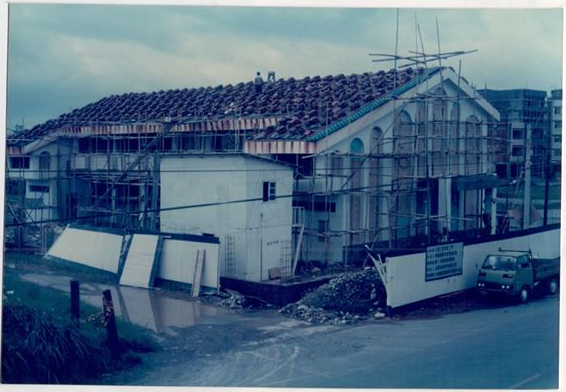 資料提供者      黃永權 弟兄   0935148140   (03)4683139      h6479814@yahoo.com.tw                         陳威臣 弟兄   0952086086   (03)4948645      ja0312guylgsss@yahoo.com.tw                             ↑  Line : unique030單位名稱中壢第二支會          中壢第二支會          單位號碼267325單位資料成立日期西元1998年8月23日西元1998年8月23日單位資料原屬單位中壢分會 中壢分會 單位資料教堂地址1985.10.19中壢市中北路二段412號1985.10.19中壢市中北路二段412號單位資料教堂電話03-456756003-4567560單位資料歷任主教/會長(從第一任開始)1998.8.23~2001.7.8  林隆棟2001.7.8~2007.7.15  陳新發2007.7.15~2012.9.30  游禮慶2012.9.30~ 黃家祥1998.8.23~2001.7.8  林隆棟2001.7.8~2007.7.15  陳新發2007.7.15~2012.9.30  游禮慶2012.9.30~ 黃家祥重要史料 (請勿超過1,500字，所撰寫之資料請盡量包含人事時地物五大要項。 請附寄現任主教/會長照片及教堂照片。從前教堂及領袖之照片及重要活動史料照片亦很歡迎， 用畢歸還。)轉自黃永權弟兄：1974─1988年中壢分會簡史： 我是在1974年5月11日接受簡德重長老的洗禮以後，依記錄及記憶所及略述中壢分會歷史；那時聚會分三個時段舉行，早上、下午、晚上都有聚會，直到後來改聯合聚會後，才集中於上午一併舉行，提到中壢分會，我們就一定會想到何武靖家庭，那時他們全家都一直在教會中保持忠信；支持著教會中絕大部分的事工，為許多的教友豎立了美好的榜樣。這14年當中，教堂都是承租而來；從延平路(現婚紗攝影街)到中央東路133號，再到復興路25號二樓，約承租了三次，直至1985年10月新教堂興建完工為止；有了現今中北路二段412號教堂之後，從此成員們才不用再受搬遷之苦，新教堂完成時是中北路上最高的建築物；那時四周還是田地。 回想在受洗時聖餐聚會人數平均約在15至20人左右，承租在復興路25號二樓時較為寬敞增加到約4─50人左右，新教堂完工啟用初期只有一個支會，平均聚會人數約在7─80人；之後人數不斷增加，就分別成立了中一、中二兩個支會分別於上午及下午分開聚會，各支會平均聚會人數約在120至150人左右。 這段期間，台灣蒙受了 神極大的祝福：總會甘賓賽會長於1975及1980年曾兩次來台灣訪問；振奮了這裡無數的教友，在東南亞地區台灣是繼日本之後第二個擁有自己的聖殿的地方，我們應該珍惜這些美好的祝福！1998.8.23  中壢分會劃分為中壢第一分會和中壢第二分會2001.7.8  桃園支聯會成立，中壢第二分會成為中壢第二支會重要史料 (請勿超過1,500字，所撰寫之資料請盡量包含人事時地物五大要項。 請附寄現任主教/會長照片及教堂照片。從前教堂及領袖之照片及重要活動史料照片亦很歡迎， 用畢歸還。)轉自黃永權弟兄：1974─1988年中壢分會簡史： 我是在1974年5月11日接受簡德重長老的洗禮以後，依記錄及記憶所及略述中壢分會歷史；那時聚會分三個時段舉行，早上、下午、晚上都有聚會，直到後來改聯合聚會後，才集中於上午一併舉行，提到中壢分會，我們就一定會想到何武靖家庭，那時他們全家都一直在教會中保持忠信；支持著教會中絕大部分的事工，為許多的教友豎立了美好的榜樣。這14年當中，教堂都是承租而來；從延平路(現婚紗攝影街)到中央東路133號，再到復興路25號二樓，約承租了三次，直至1985年10月新教堂興建完工為止；有了現今中北路二段412號教堂之後，從此成員們才不用再受搬遷之苦，新教堂完成時是中北路上最高的建築物；那時四周還是田地。 回想在受洗時聖餐聚會人數平均約在15至20人左右，承租在復興路25號二樓時較為寬敞增加到約4─50人左右，新教堂完工啟用初期只有一個支會，平均聚會人數約在7─80人；之後人數不斷增加，就分別成立了中一、中二兩個支會分別於上午及下午分開聚會，各支會平均聚會人數約在120至150人左右。 這段期間，台灣蒙受了 神極大的祝福：總會甘賓賽會長於1975及1980年曾兩次來台灣訪問；振奮了這裡無數的教友，在東南亞地區台灣是繼日本之後第二個擁有自己的聖殿的地方，我們應該珍惜這些美好的祝福！1998.8.23  中壢分會劃分為中壢第一分會和中壢第二分會2001.7.8  桃園支聯會成立，中壢第二分會成為中壢第二支會重要史料 (請勿超過1,500字，所撰寫之資料請盡量包含人事時地物五大要項。 請附寄現任主教/會長照片及教堂照片。從前教堂及領袖之照片及重要活動史料照片亦很歡迎， 用畢歸還。)轉自黃永權弟兄：1974─1988年中壢分會簡史： 我是在1974年5月11日接受簡德重長老的洗禮以後，依記錄及記憶所及略述中壢分會歷史；那時聚會分三個時段舉行，早上、下午、晚上都有聚會，直到後來改聯合聚會後，才集中於上午一併舉行，提到中壢分會，我們就一定會想到何武靖家庭，那時他們全家都一直在教會中保持忠信；支持著教會中絕大部分的事工，為許多的教友豎立了美好的榜樣。這14年當中，教堂都是承租而來；從延平路(現婚紗攝影街)到中央東路133號，再到復興路25號二樓，約承租了三次，直至1985年10月新教堂興建完工為止；有了現今中北路二段412號教堂之後，從此成員們才不用再受搬遷之苦，新教堂完成時是中北路上最高的建築物；那時四周還是田地。 回想在受洗時聖餐聚會人數平均約在15至20人左右，承租在復興路25號二樓時較為寬敞增加到約4─50人左右，新教堂完工啟用初期只有一個支會，平均聚會人數約在7─80人；之後人數不斷增加，就分別成立了中一、中二兩個支會分別於上午及下午分開聚會，各支會平均聚會人數約在120至150人左右。 這段期間，台灣蒙受了 神極大的祝福：總會甘賓賽會長於1975及1980年曾兩次來台灣訪問；振奮了這裡無數的教友，在東南亞地區台灣是繼日本之後第二個擁有自己的聖殿的地方，我們應該珍惜這些美好的祝福！1998.8.23  中壢分會劃分為中壢第一分會和中壢第二分會2001.7.8  桃園支聯會成立，中壢第二分會成為中壢第二支會重要史料 (請勿超過1,500字，所撰寫之資料請盡量包含人事時地物五大要項。 請附寄現任主教/會長照片及教堂照片。從前教堂及領袖之照片及重要活動史料照片亦很歡迎， 用畢歸還。)轉自黃永權弟兄：1974─1988年中壢分會簡史： 我是在1974年5月11日接受簡德重長老的洗禮以後，依記錄及記憶所及略述中壢分會歷史；那時聚會分三個時段舉行，早上、下午、晚上都有聚會，直到後來改聯合聚會後，才集中於上午一併舉行，提到中壢分會，我們就一定會想到何武靖家庭，那時他們全家都一直在教會中保持忠信；支持著教會中絕大部分的事工，為許多的教友豎立了美好的榜樣。這14年當中，教堂都是承租而來；從延平路(現婚紗攝影街)到中央東路133號，再到復興路25號二樓，約承租了三次，直至1985年10月新教堂興建完工為止；有了現今中北路二段412號教堂之後，從此成員們才不用再受搬遷之苦，新教堂完成時是中北路上最高的建築物；那時四周還是田地。 回想在受洗時聖餐聚會人數平均約在15至20人左右，承租在復興路25號二樓時較為寬敞增加到約4─50人左右，新教堂完工啟用初期只有一個支會，平均聚會人數約在7─80人；之後人數不斷增加，就分別成立了中一、中二兩個支會分別於上午及下午分開聚會，各支會平均聚會人數約在120至150人左右。 這段期間，台灣蒙受了 神極大的祝福：總會甘賓賽會長於1975及1980年曾兩次來台灣訪問；振奮了這裡無數的教友，在東南亞地區台灣是繼日本之後第二個擁有自己的聖殿的地方，我們應該珍惜這些美好的祝福！1998.8.23  中壢分會劃分為中壢第一分會和中壢第二分會2001.7.8  桃園支聯會成立，中壢第二分會成為中壢第二支會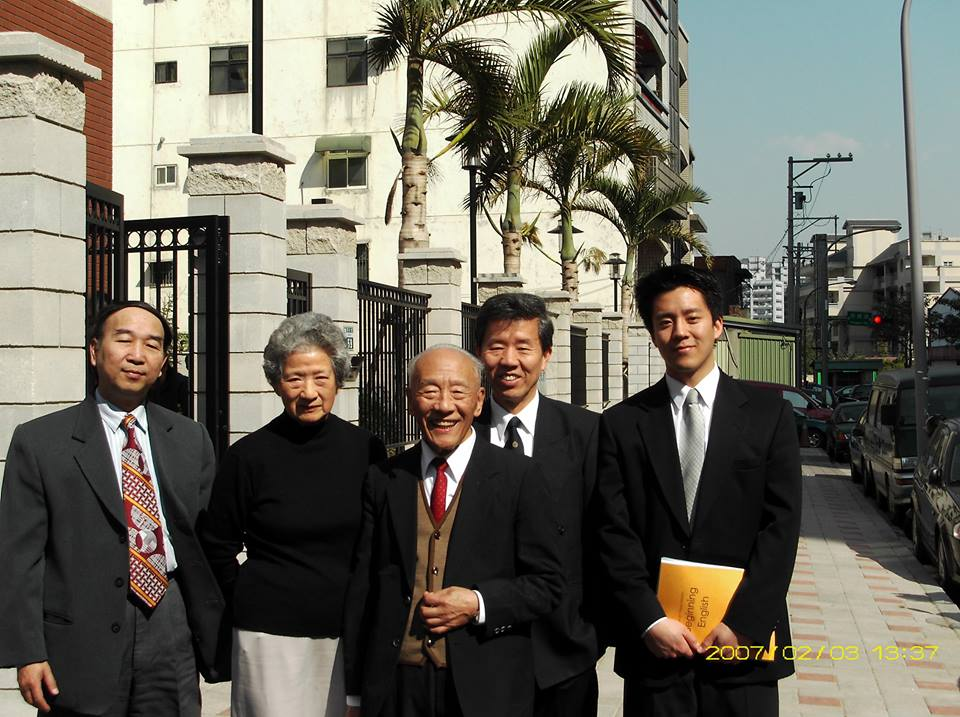      左至右 : 黃永權，何宋逸蘭，何武靖，高仕淦，高正軒。 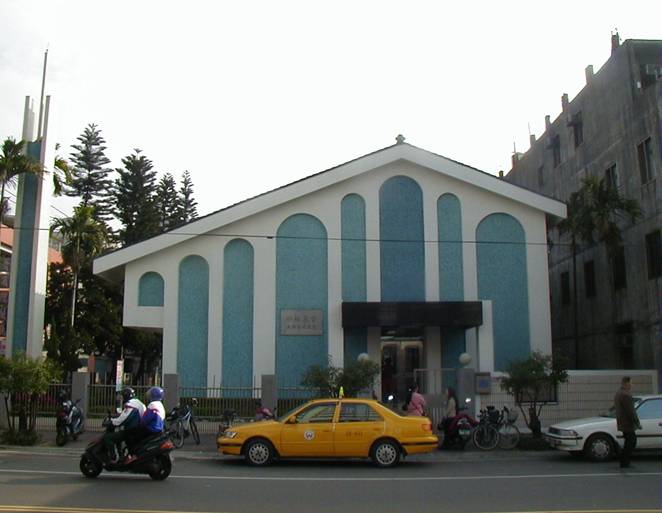 中壢教堂 – 1982年落成，1984年奉獻中壢市320中北路二段412號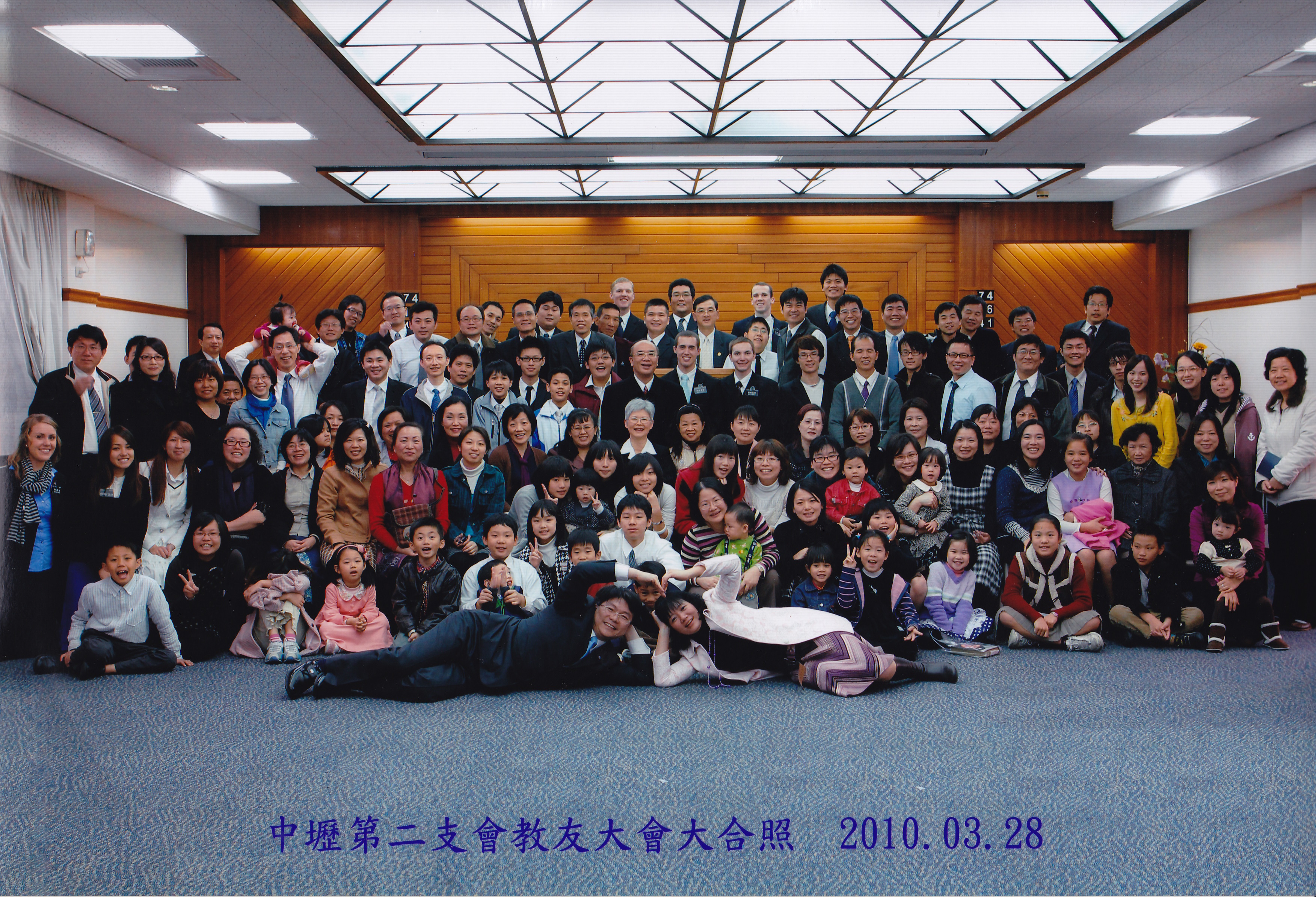 2010/03/28中壢二支會大會合照早期教堂內部景象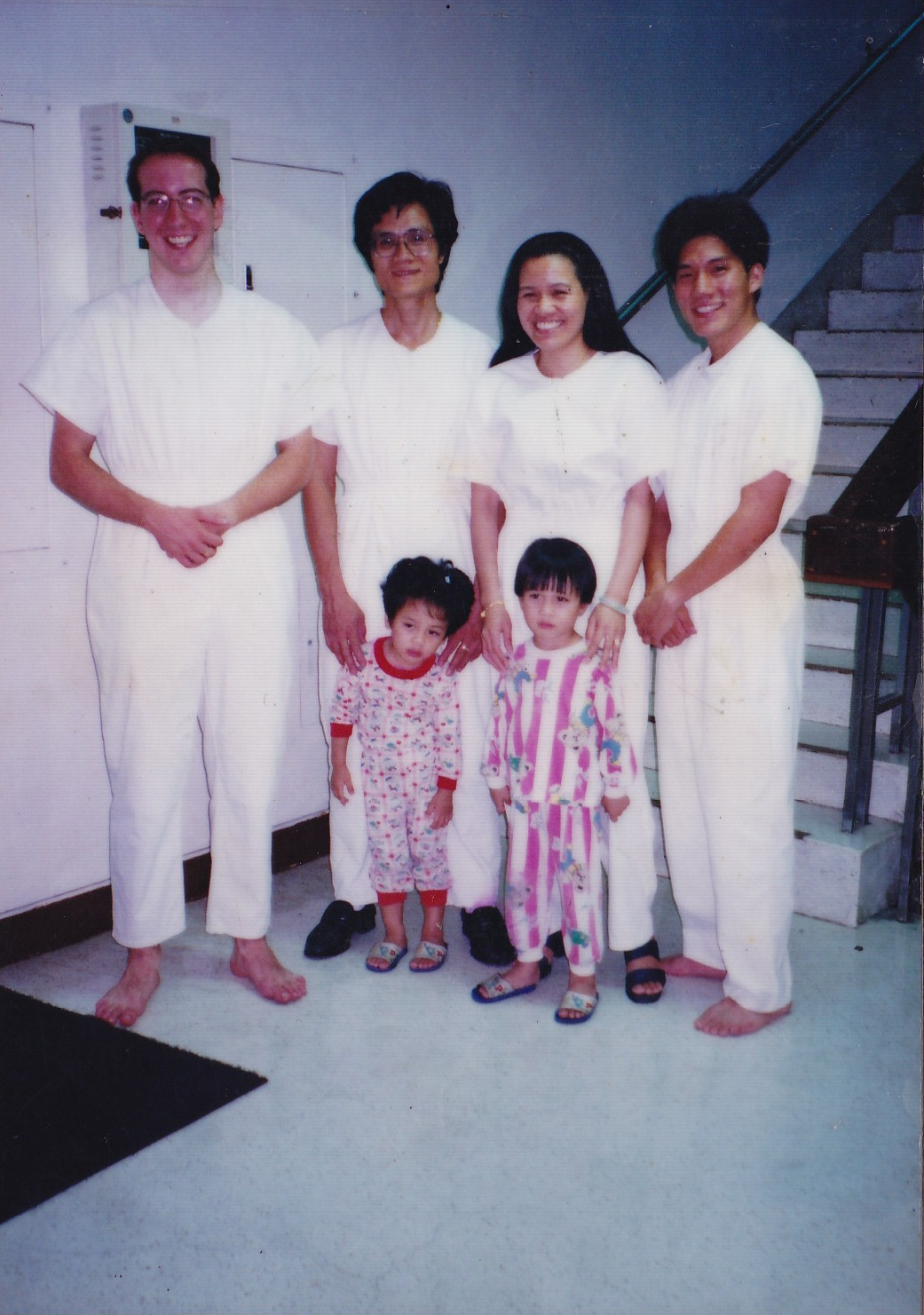 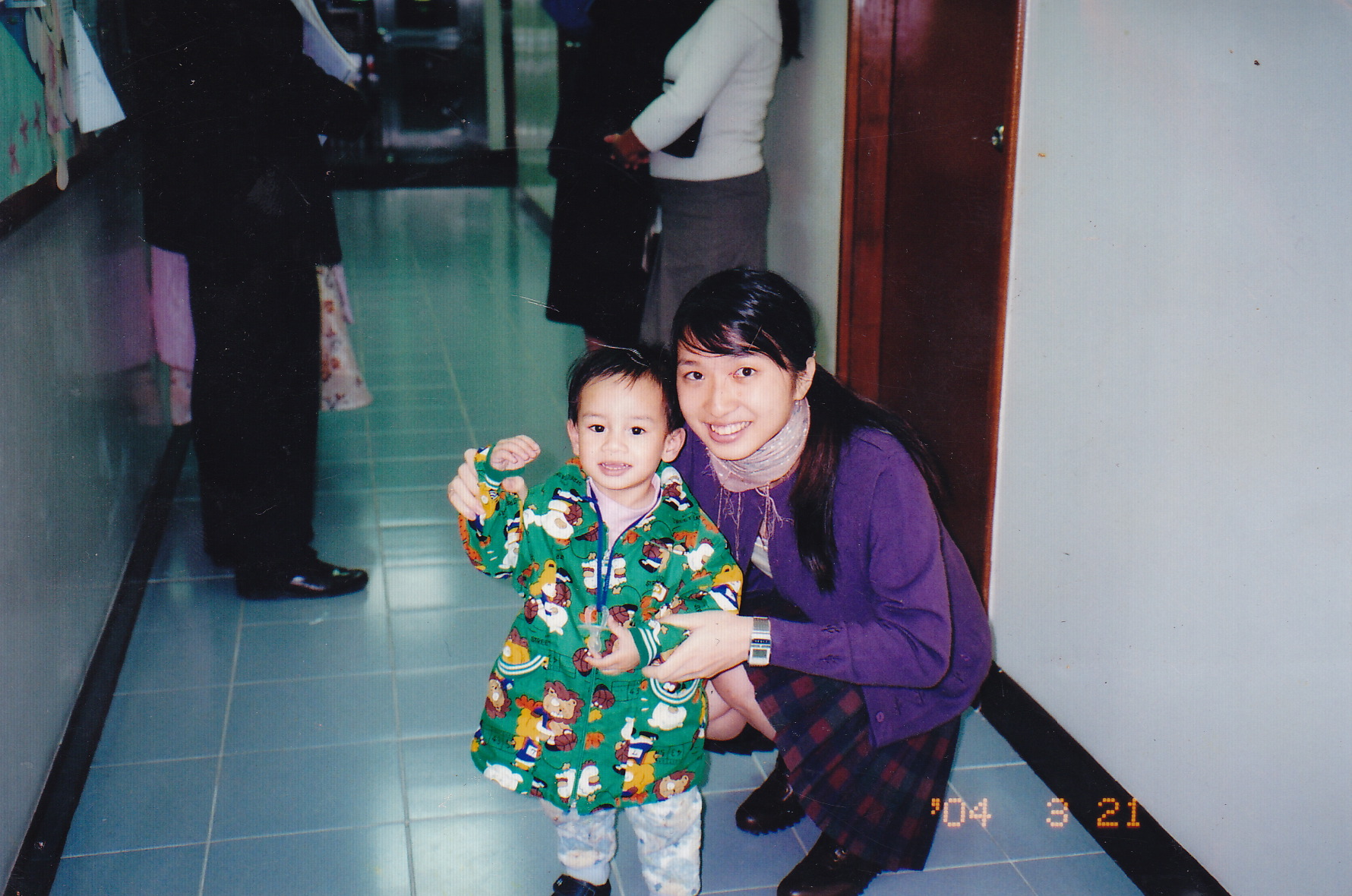 印象中有換過幾次地板磁磚，從白色→到藍色→直至現在的灰黑晶體質感磁磚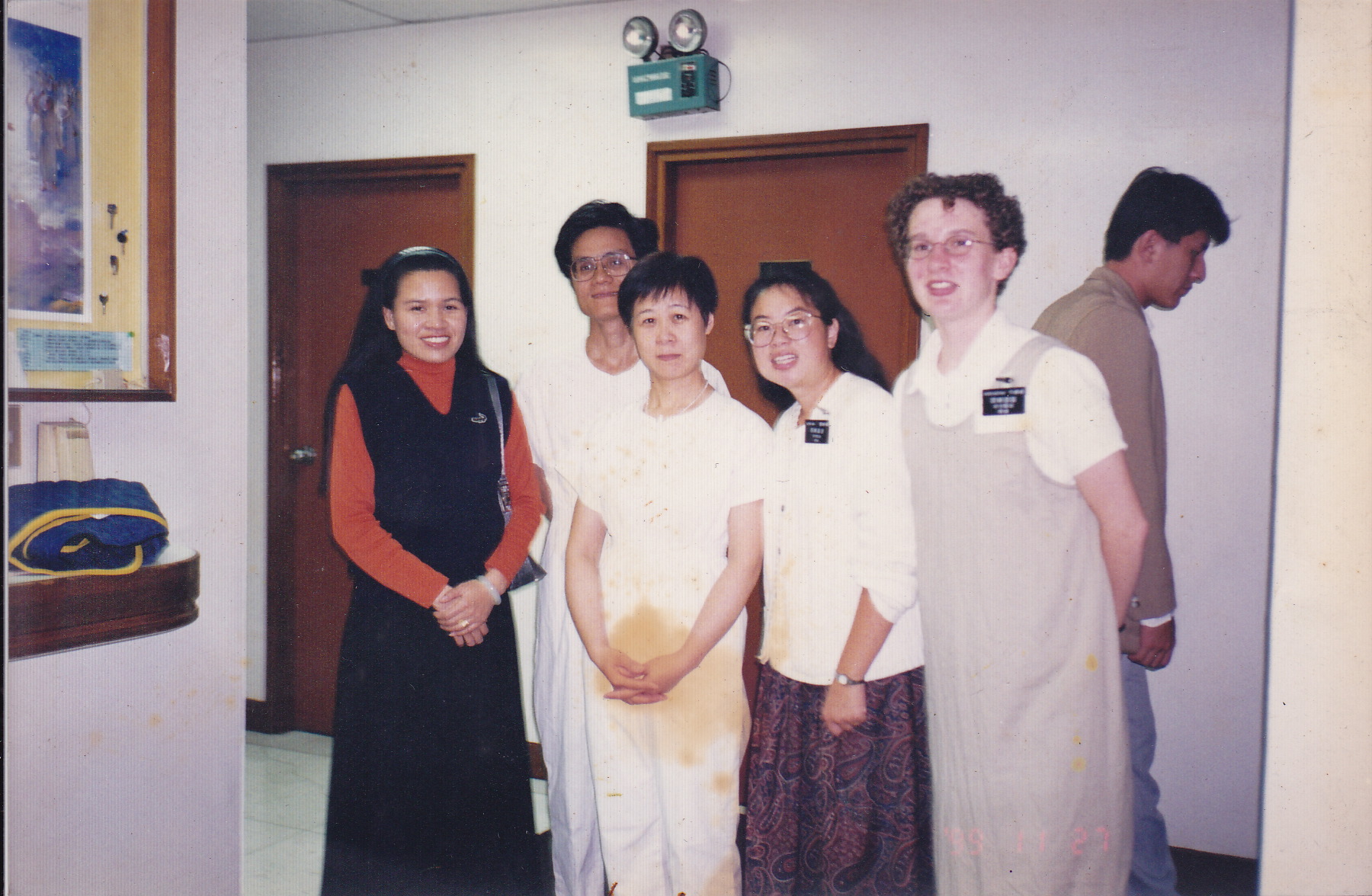 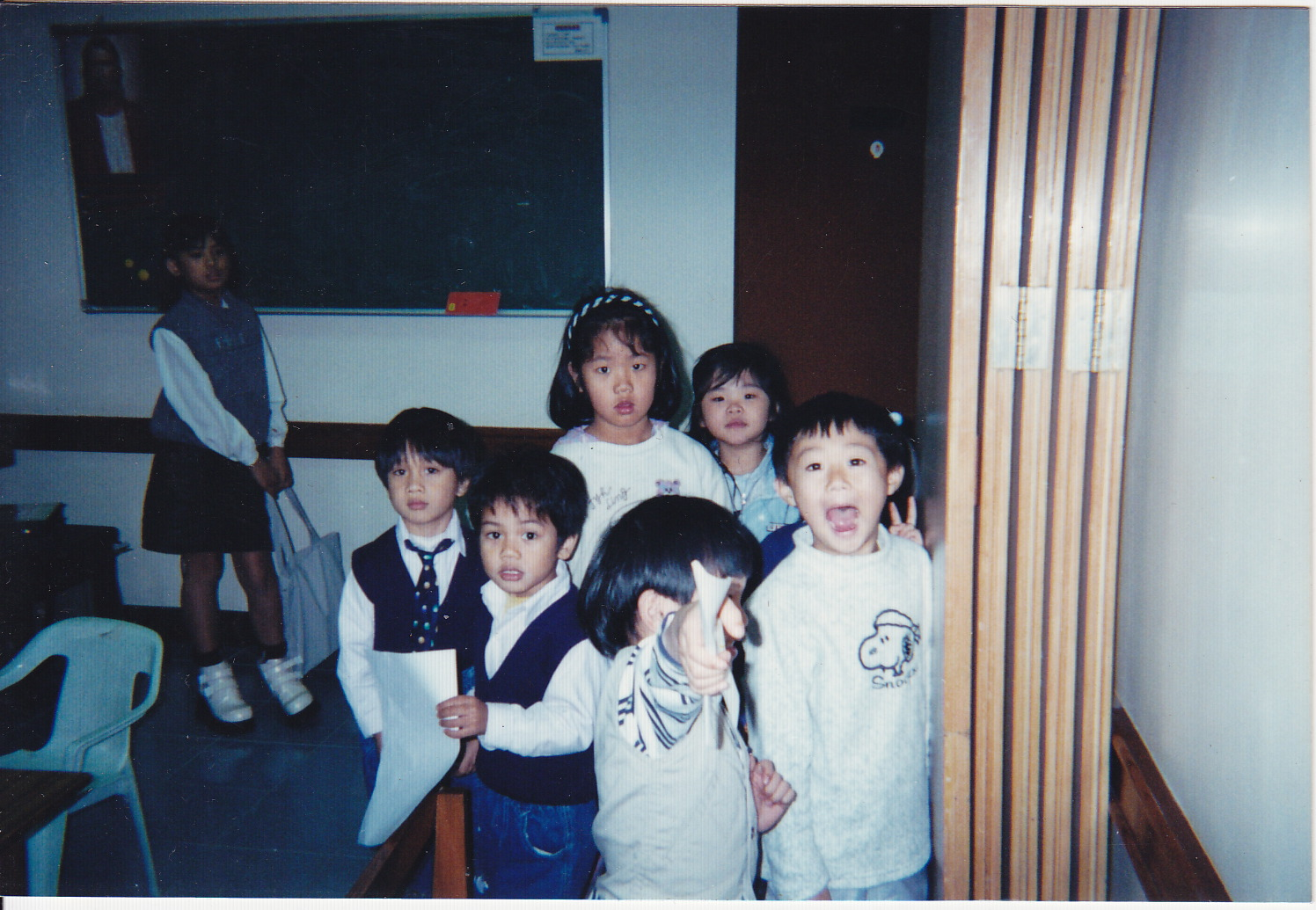 ↑當時兒童會教室還在用黑板(約2001年)↓約2004年，當時兒童會小朋友也很多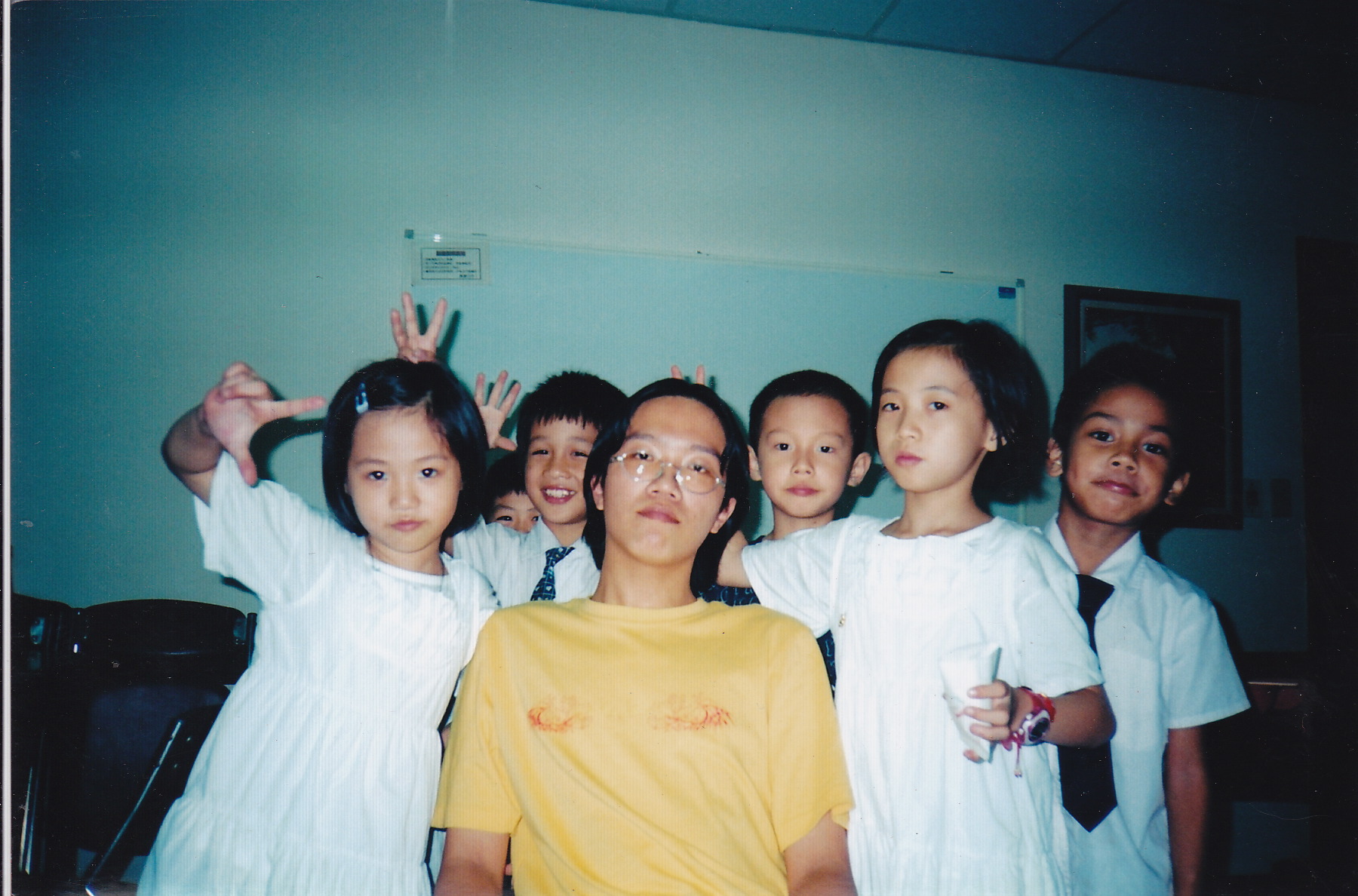 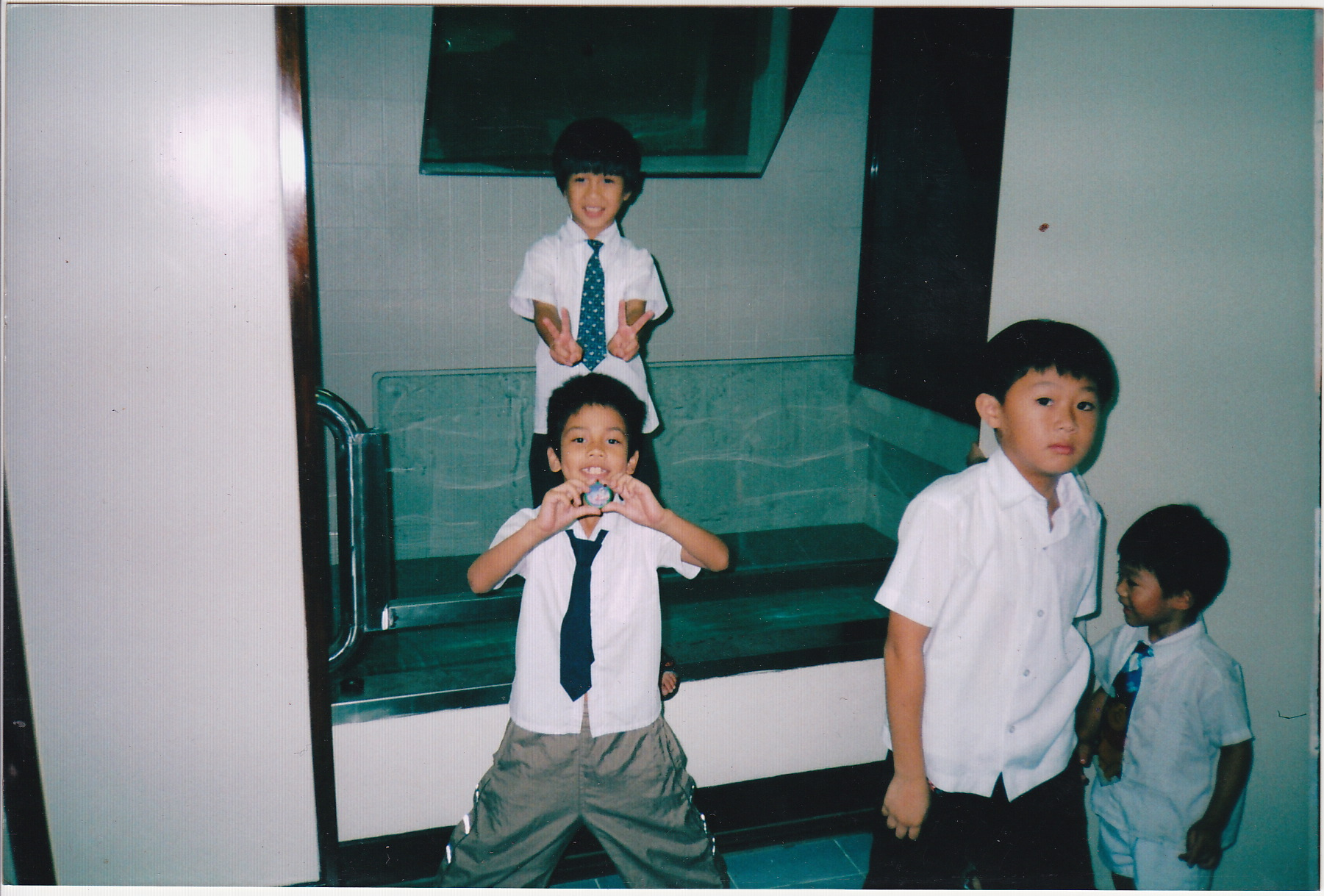 ↑洗禮室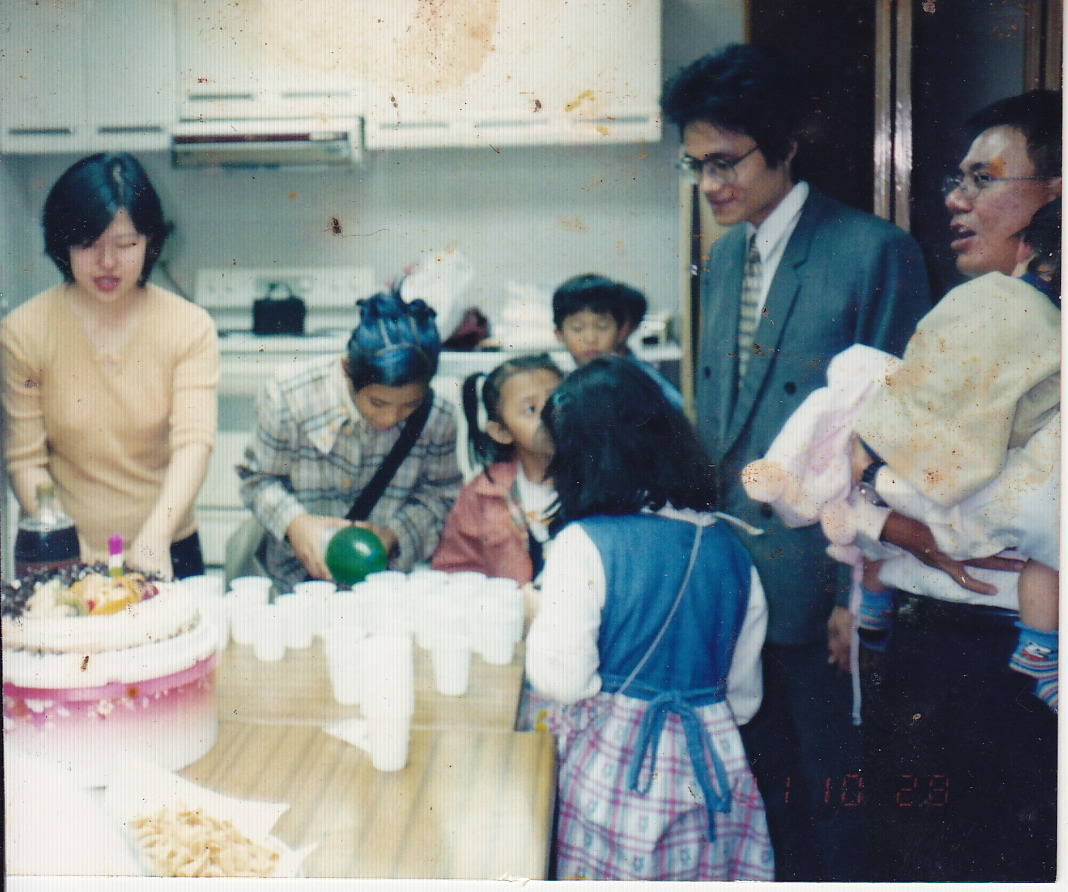  2001/10/28生日聚餐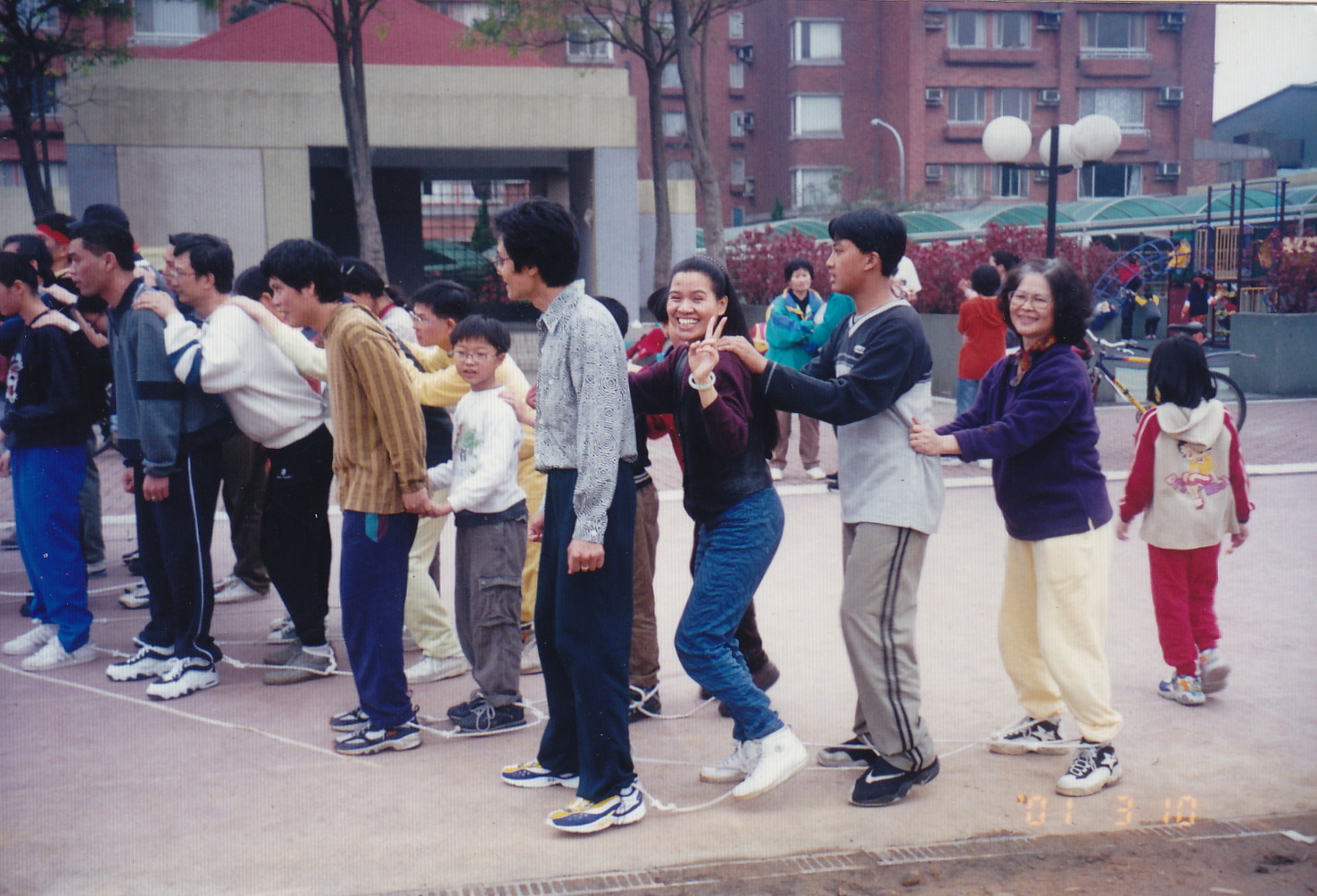 ２００１年運動會照片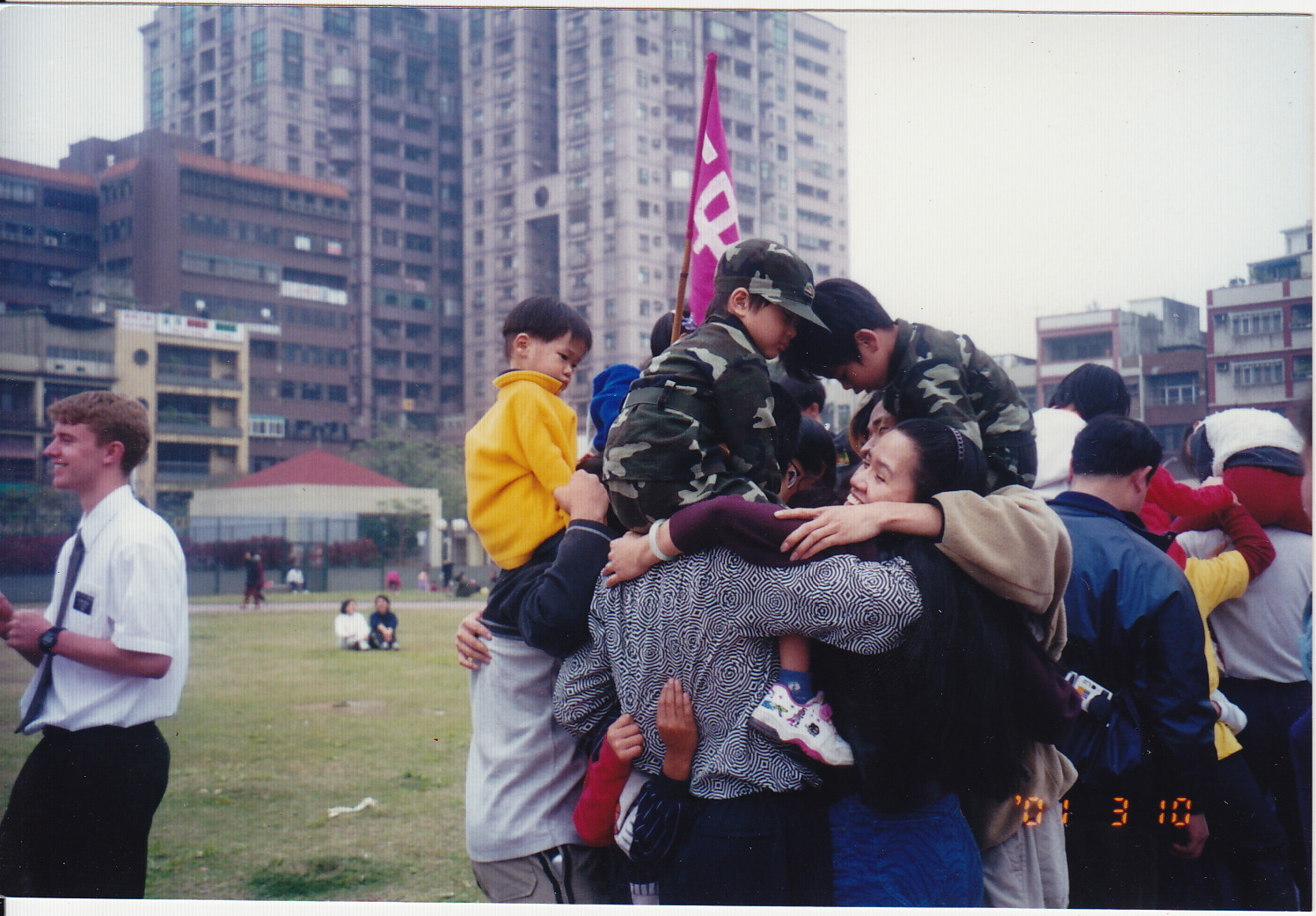 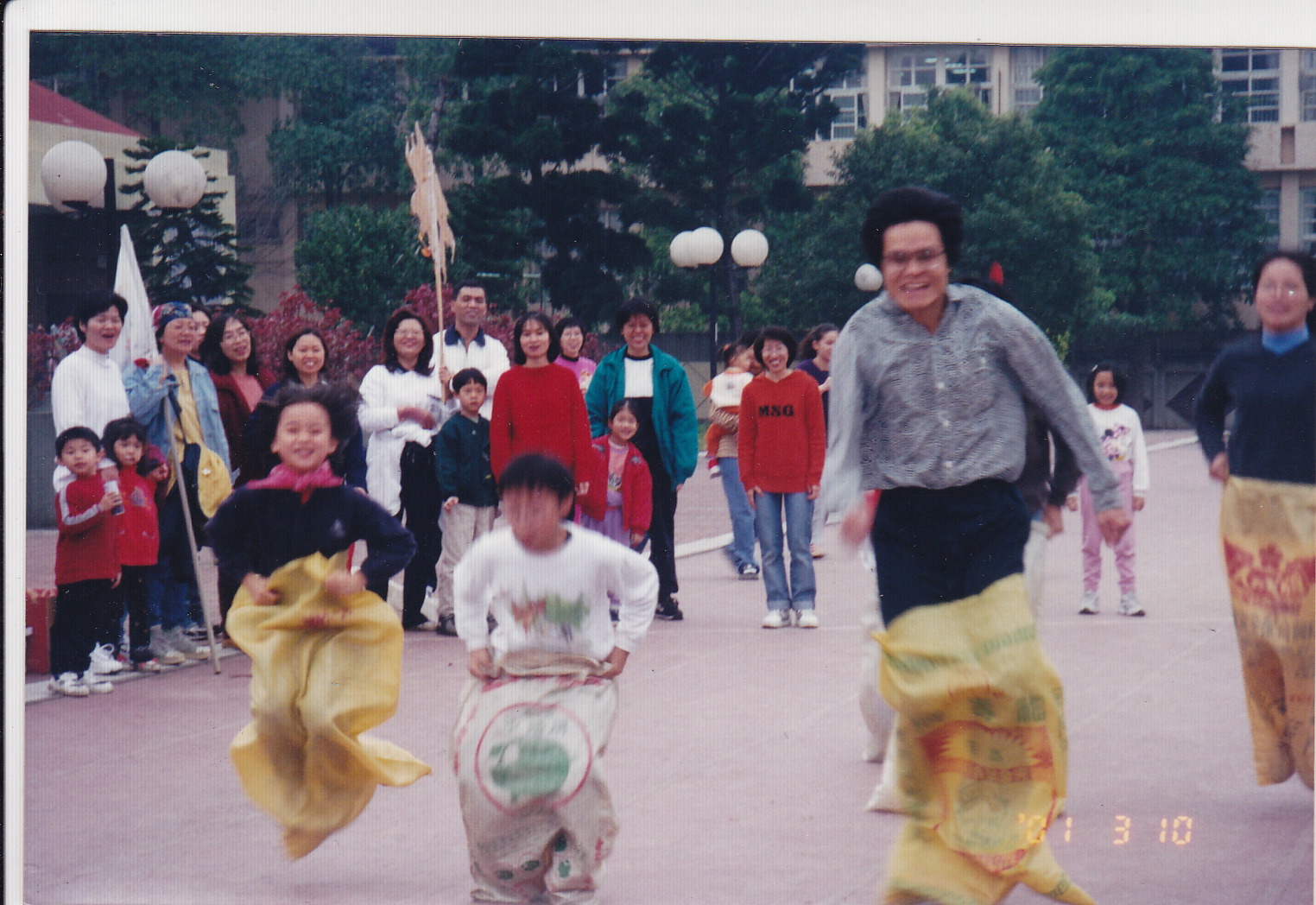 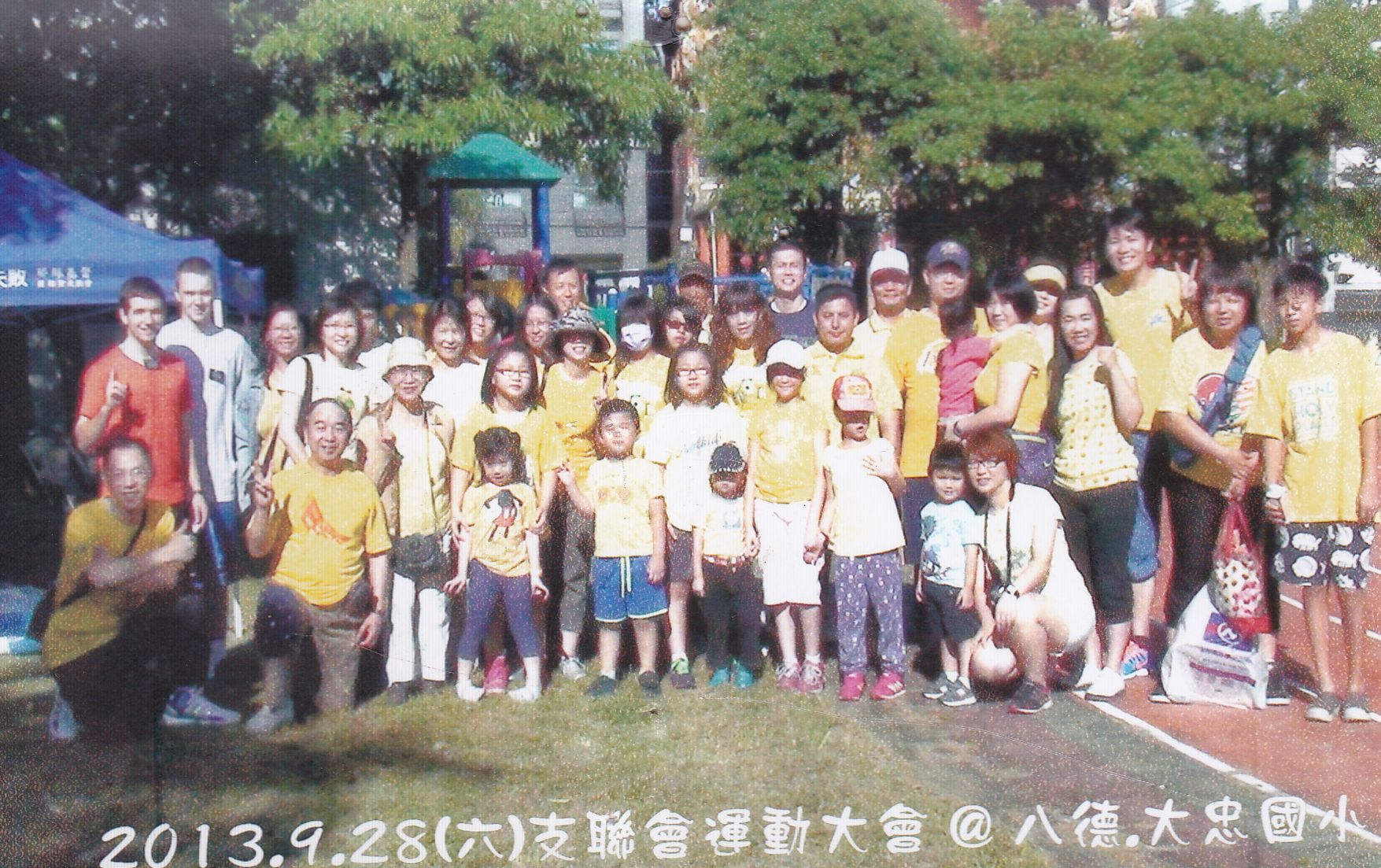 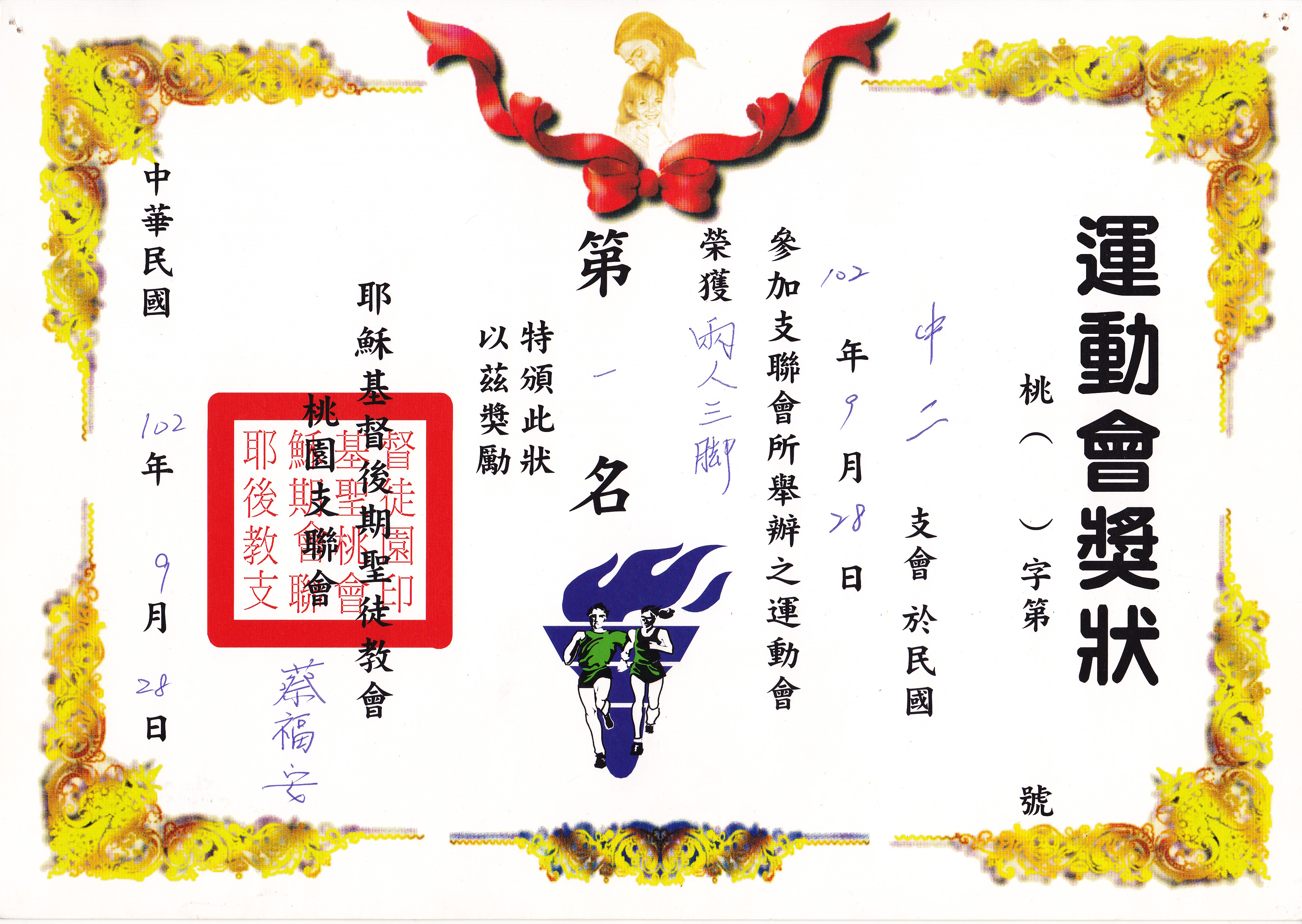 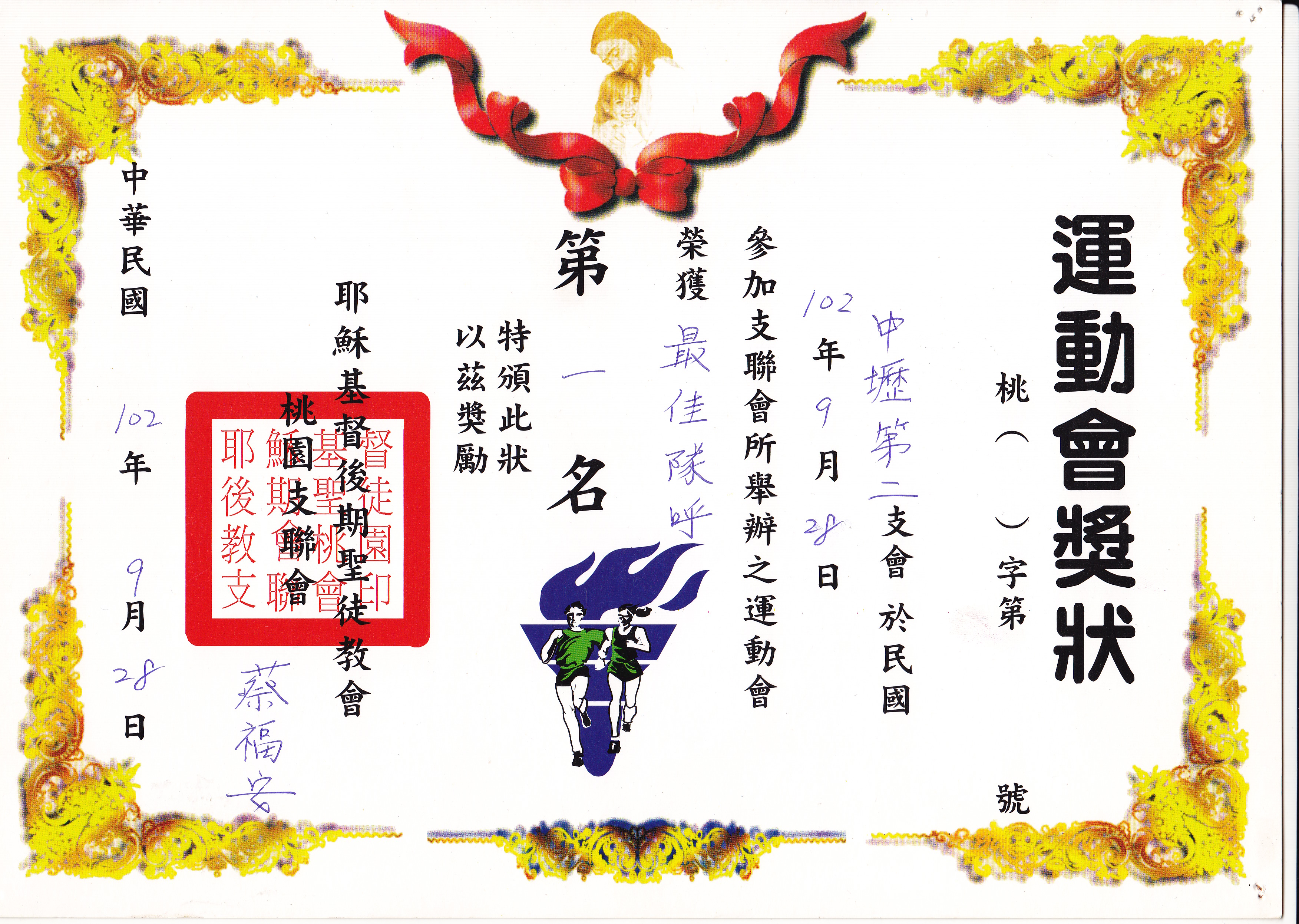 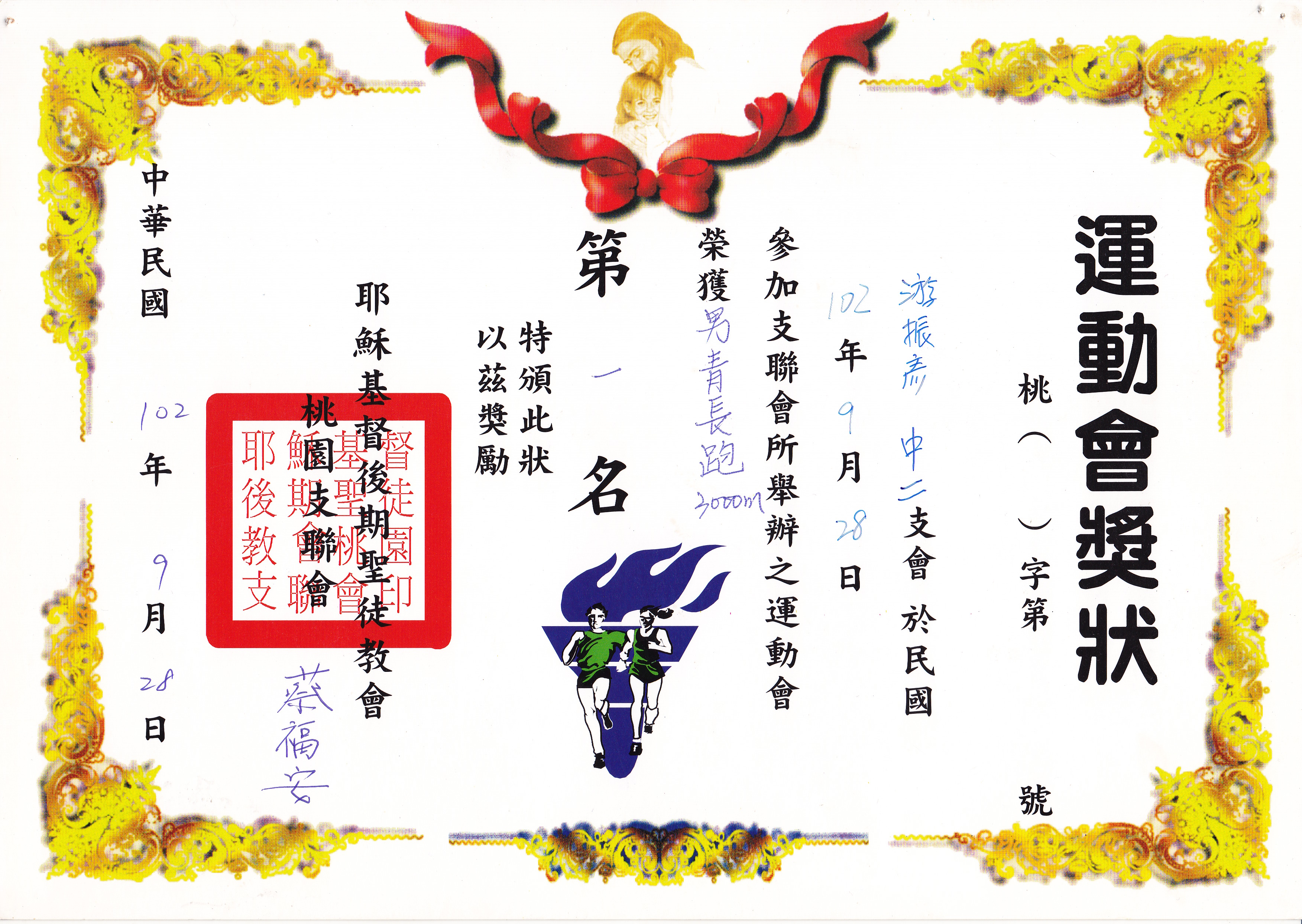 →2006/07/18運動會多年來中二支會的團結努力榮獲無數次優異成績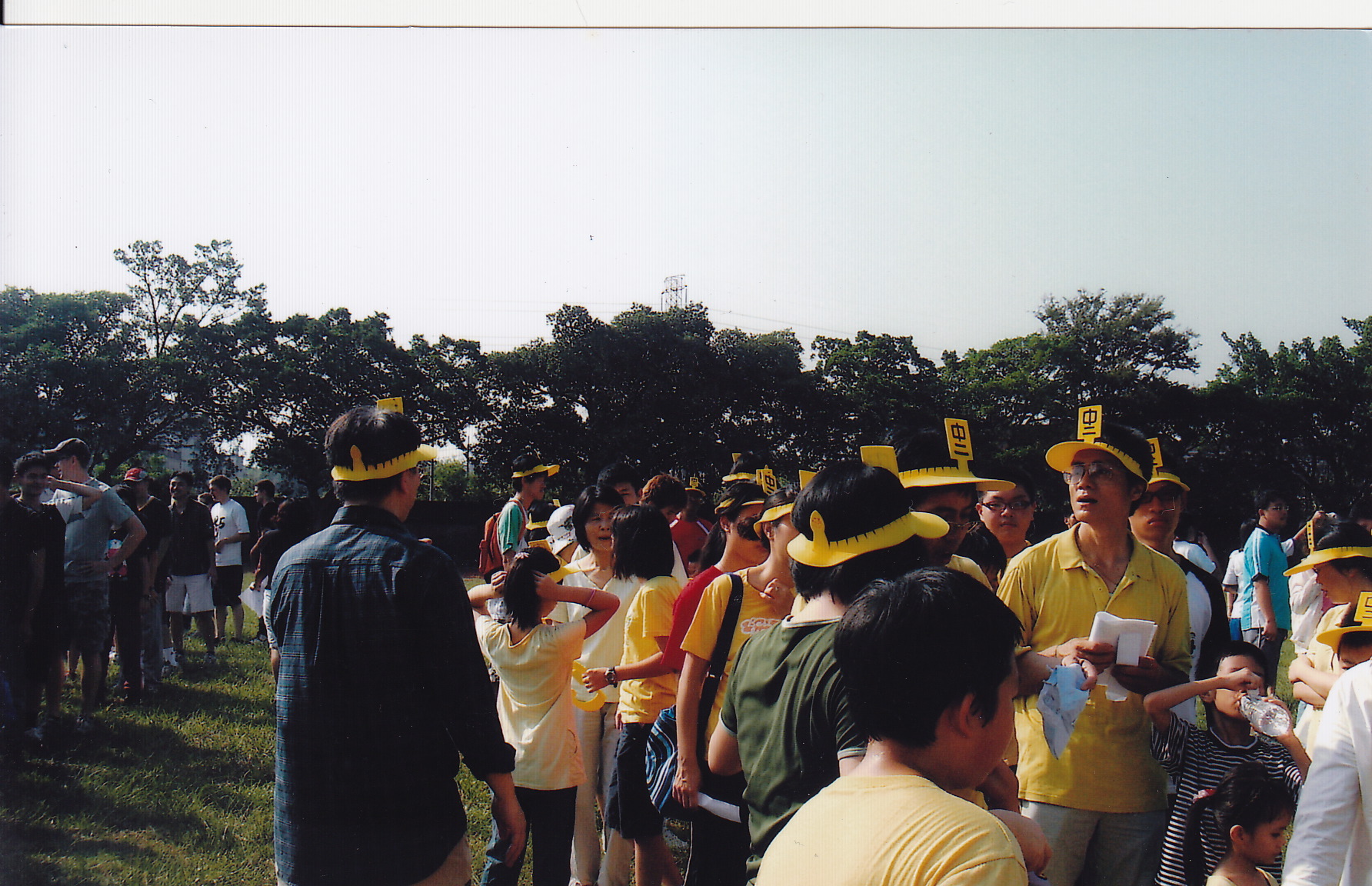 2006/07/18男青年長跑比賽5月13日 母親節活動 (約2001年)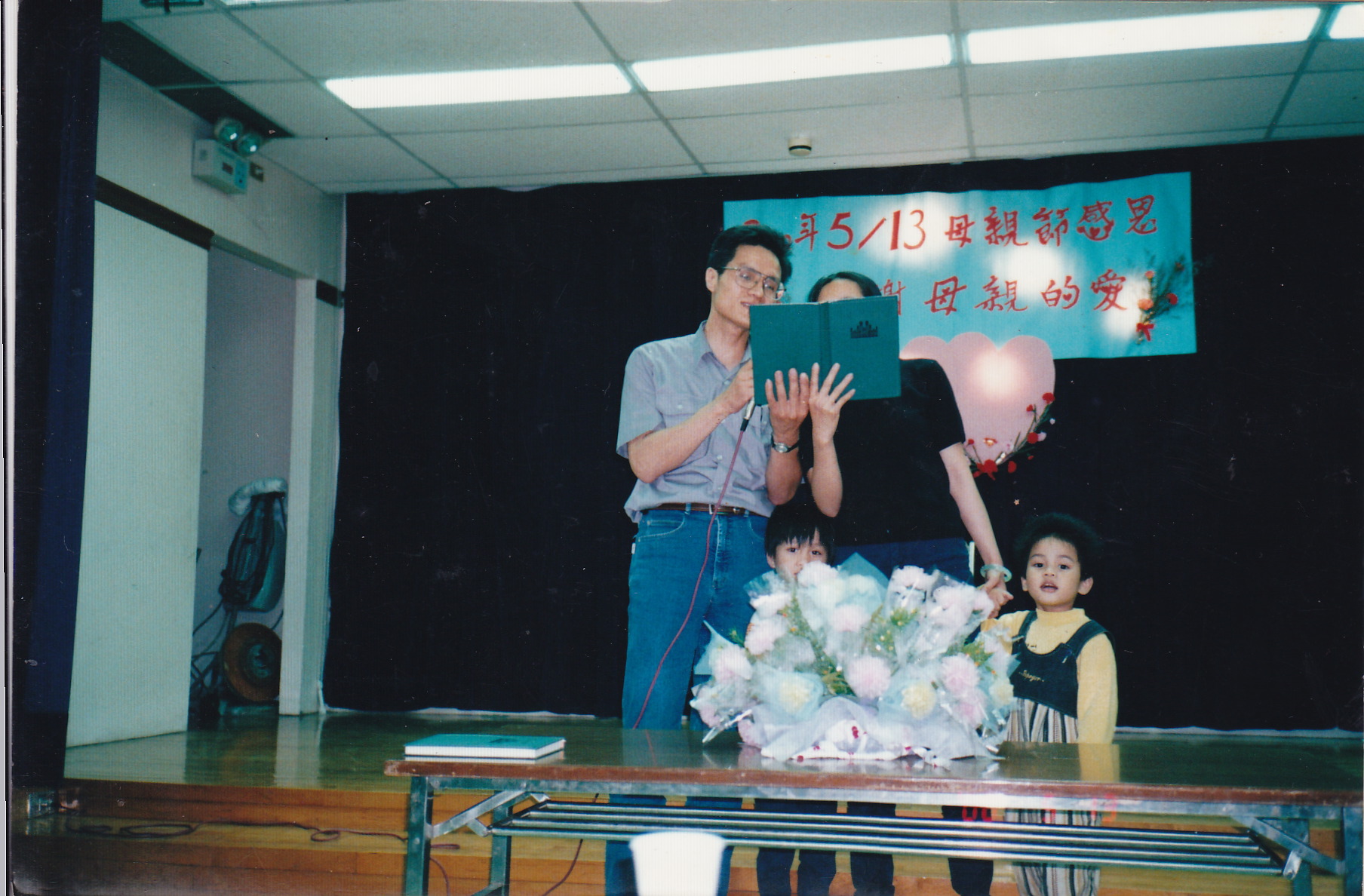 2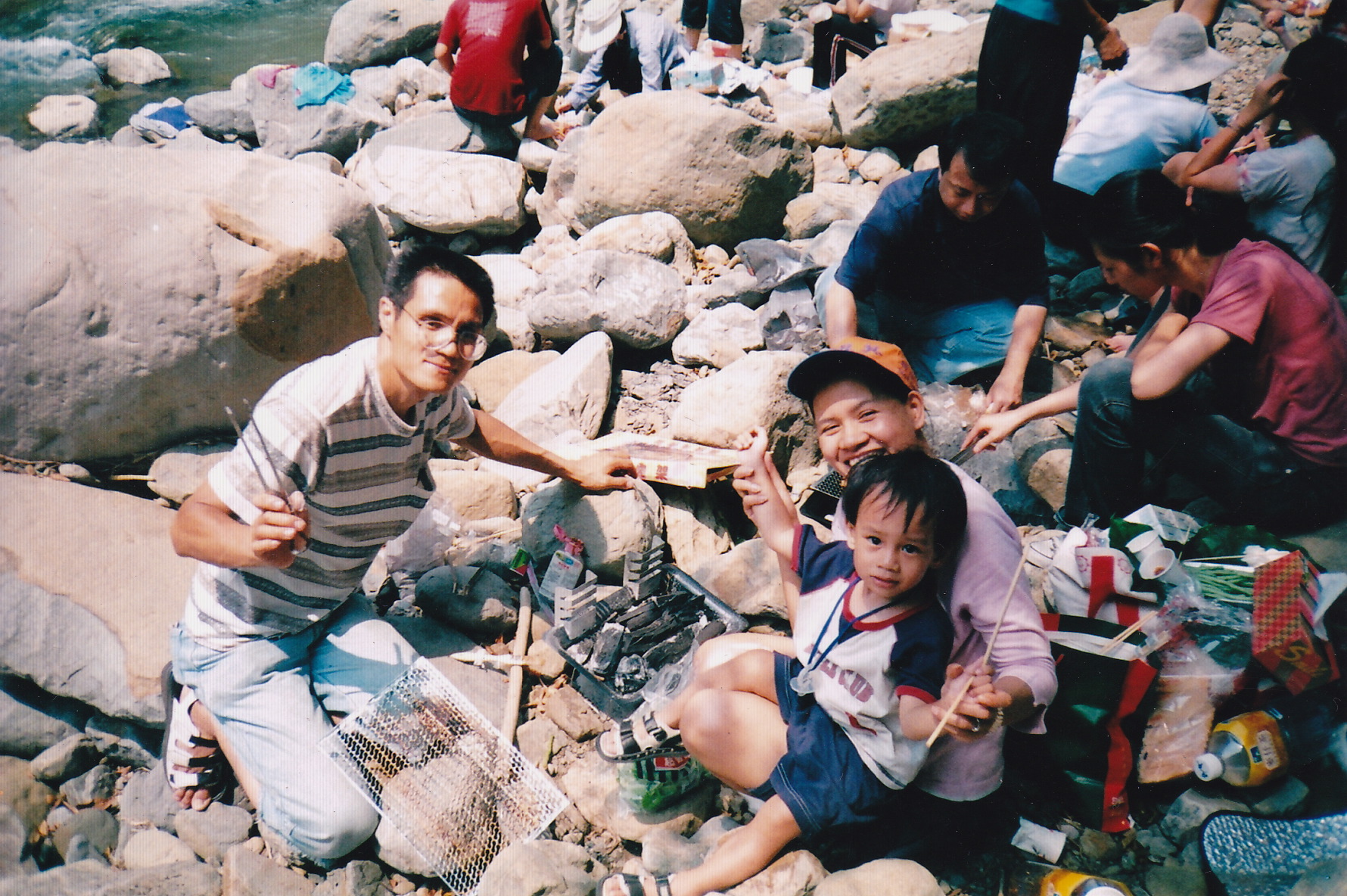 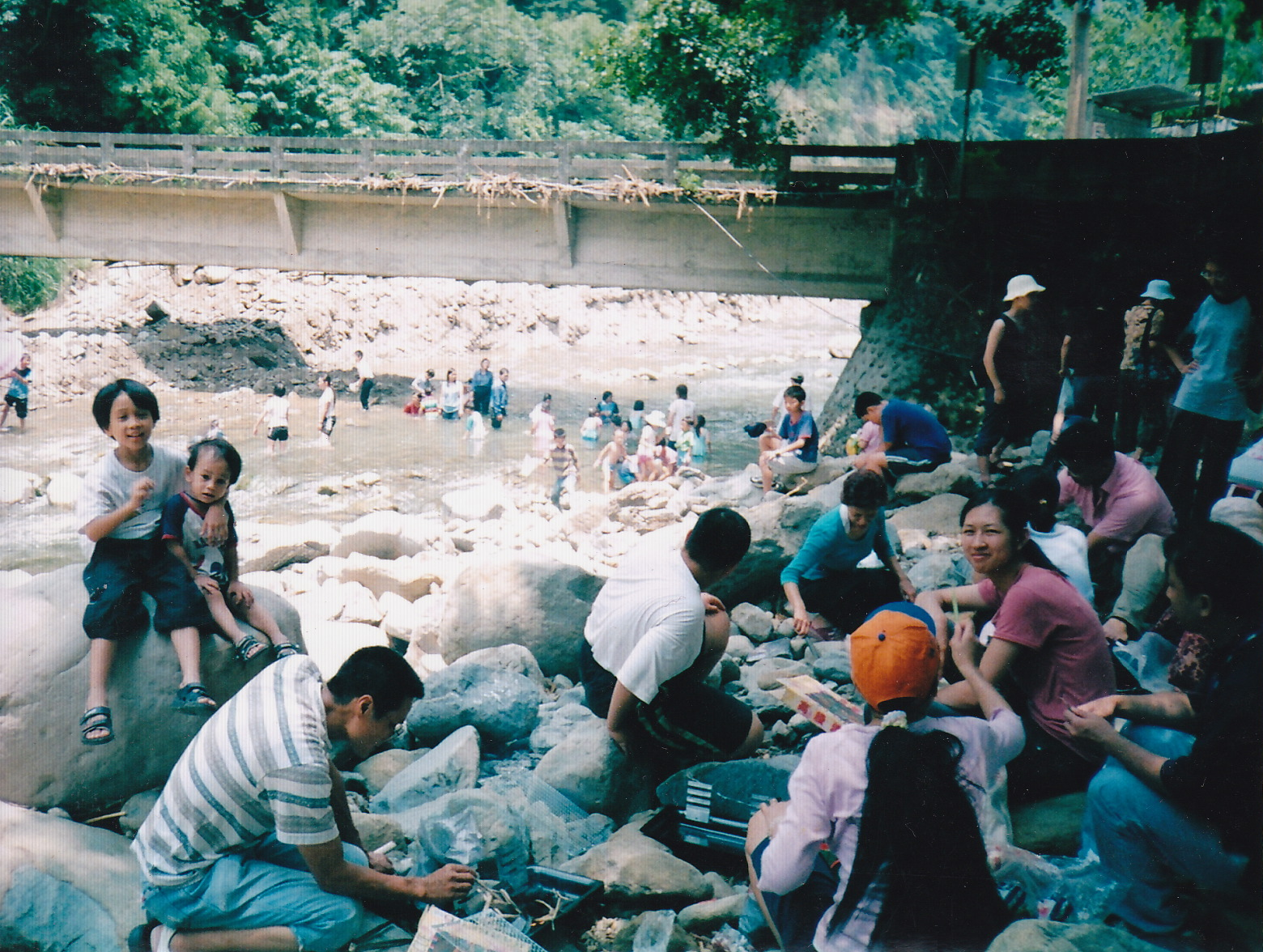 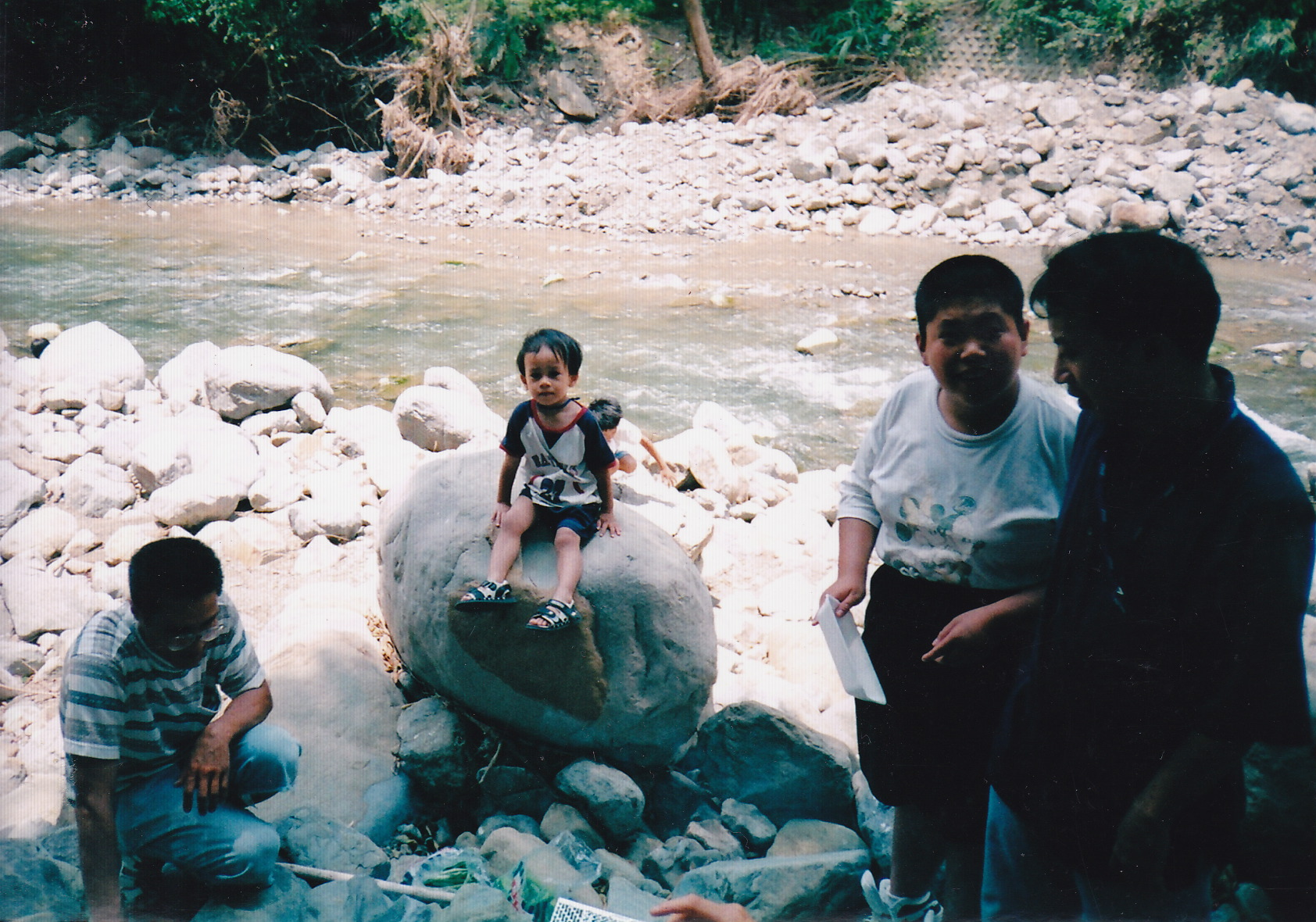 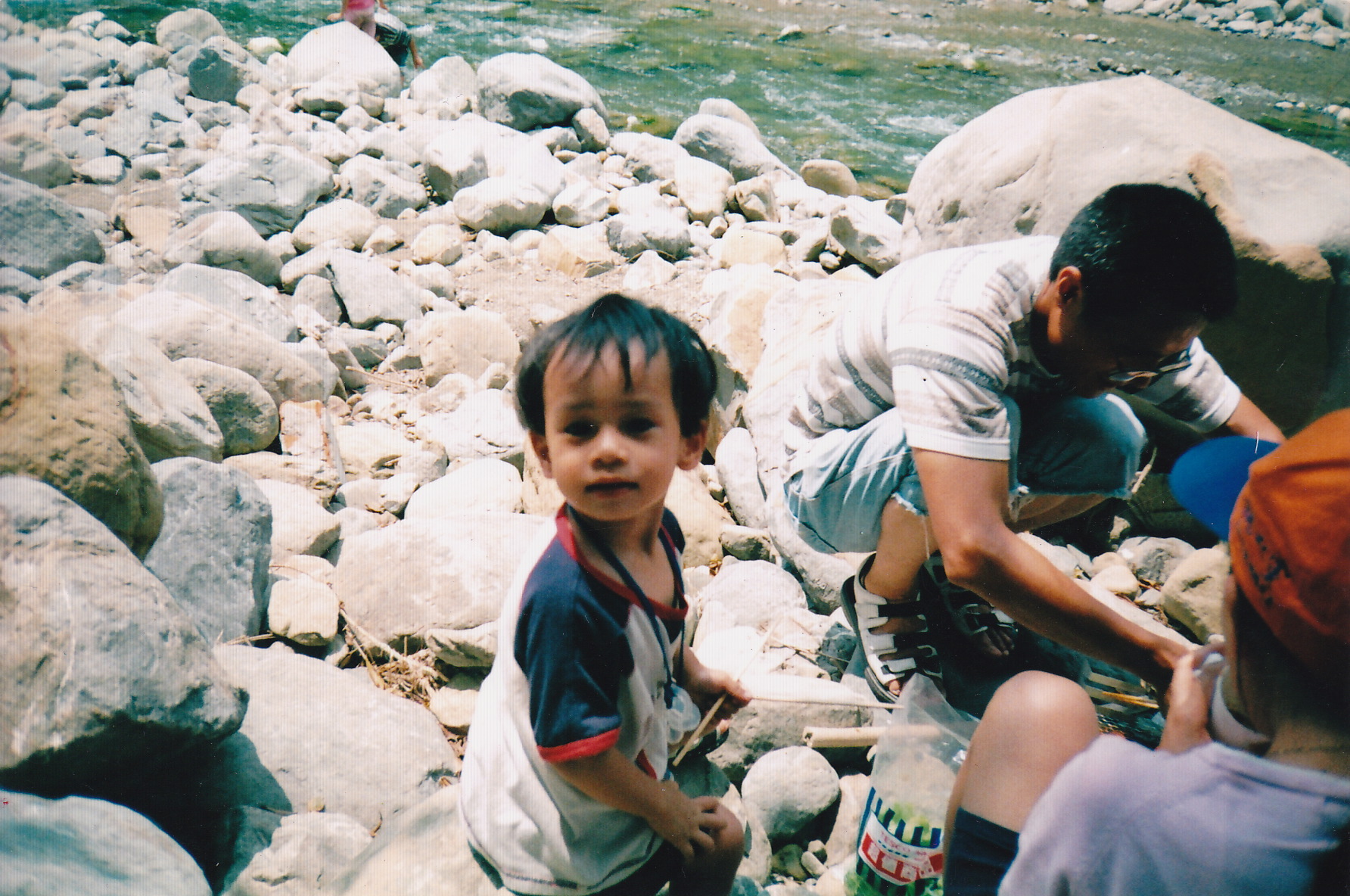 支會戶外烤肉活動約2005年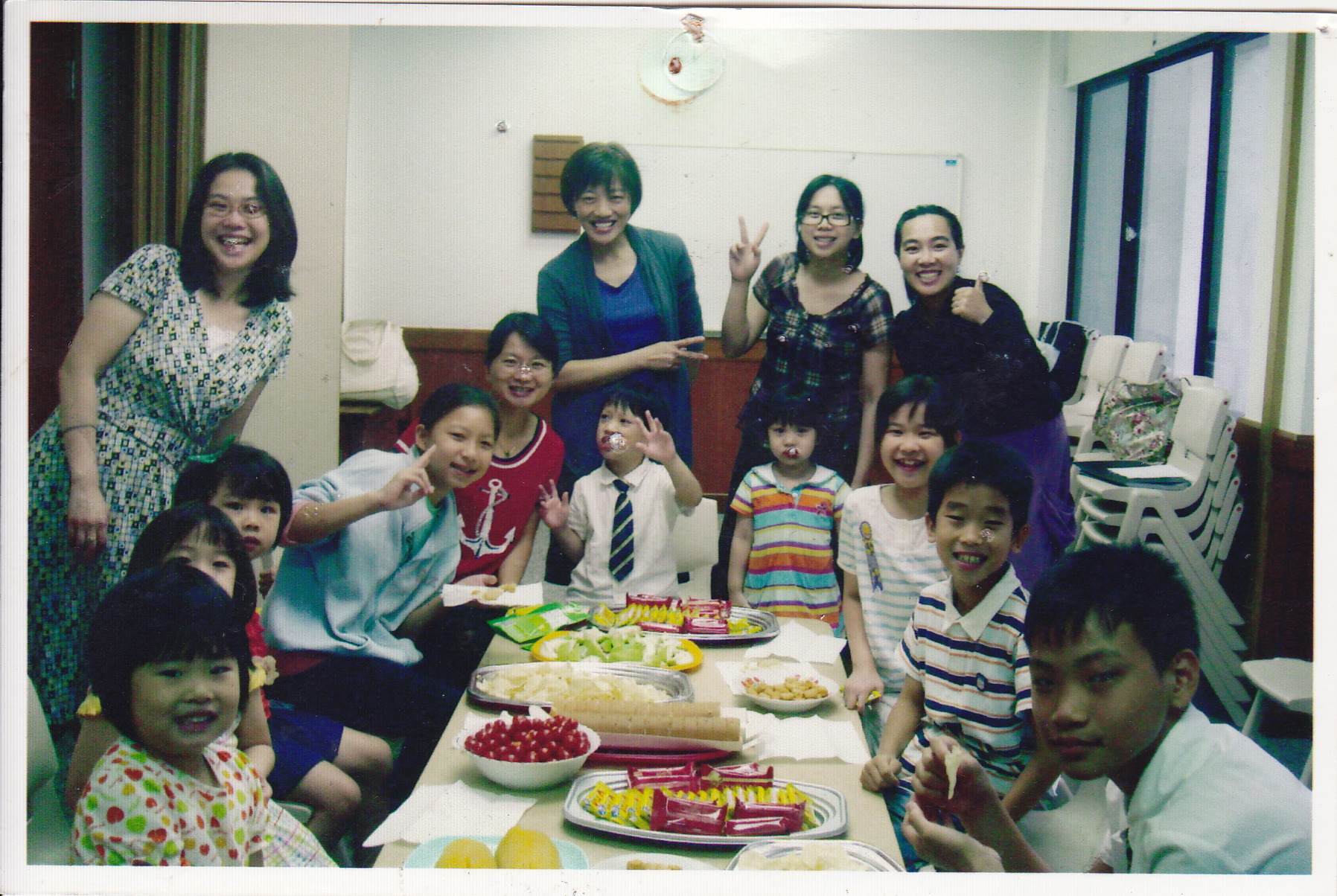 ← 兒童會慶生活動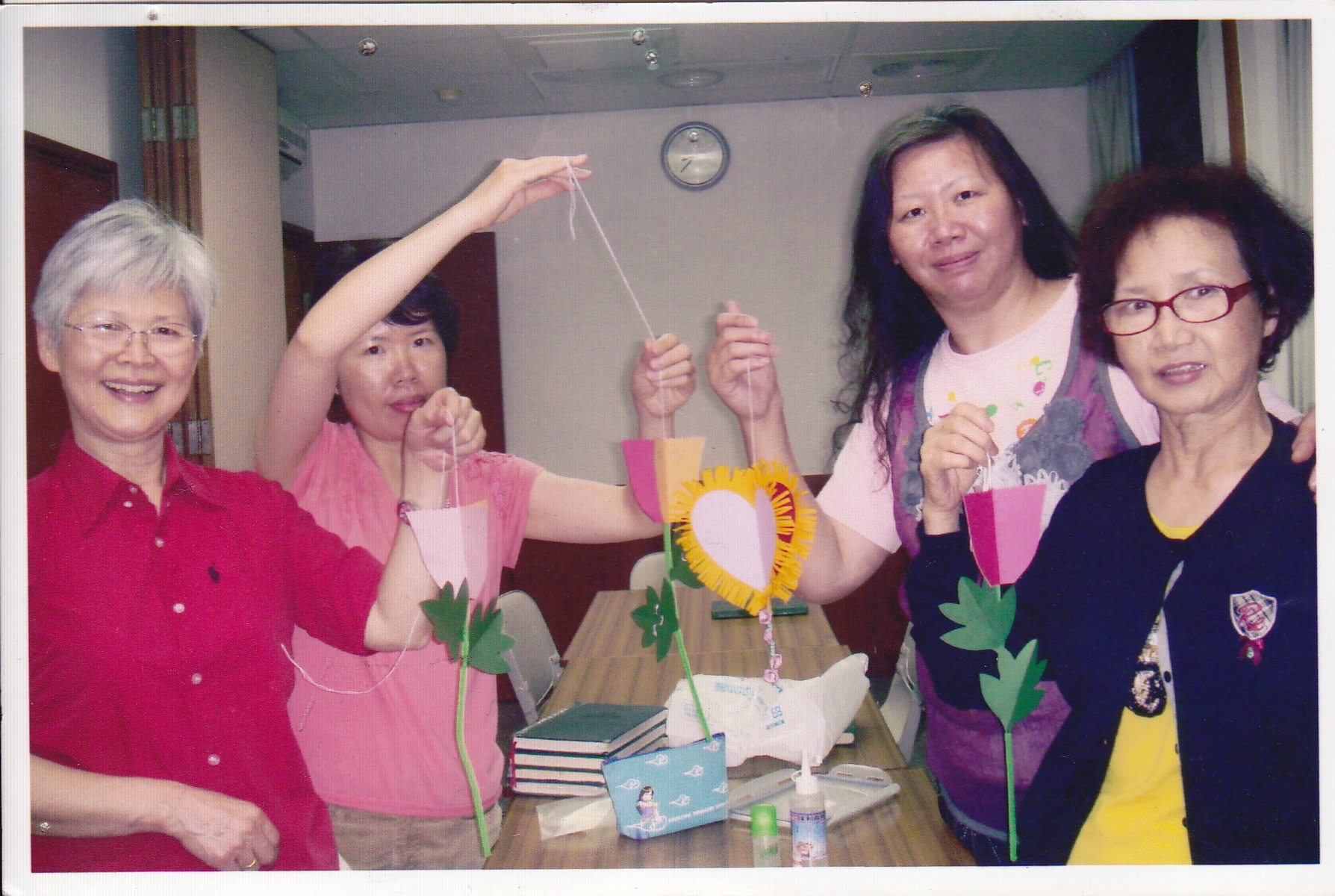 慈助會手工藝活動→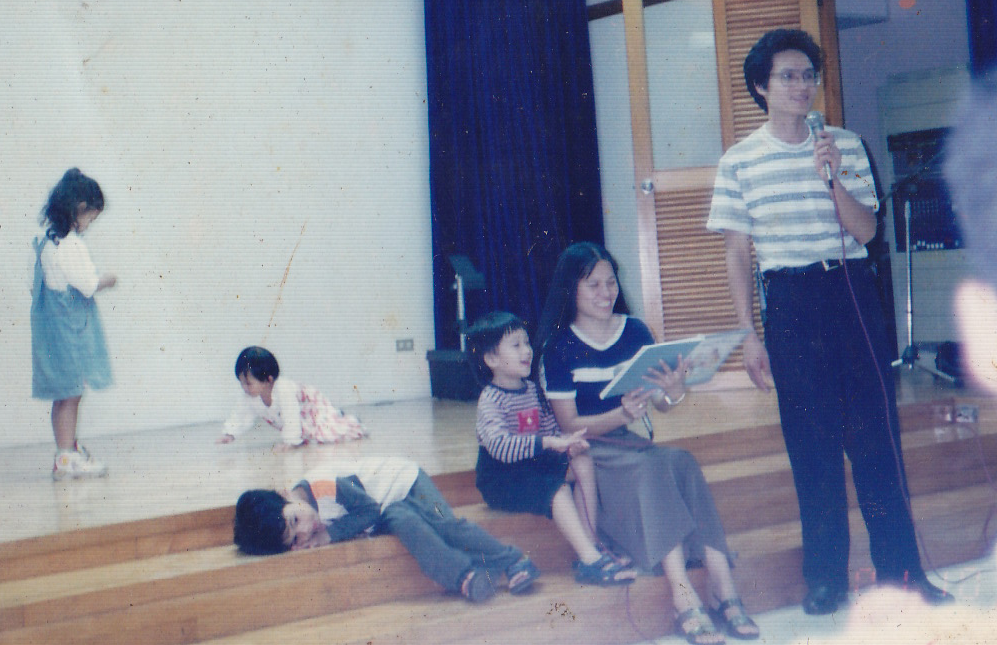 ←約2000年兒童聖詩歌唱活動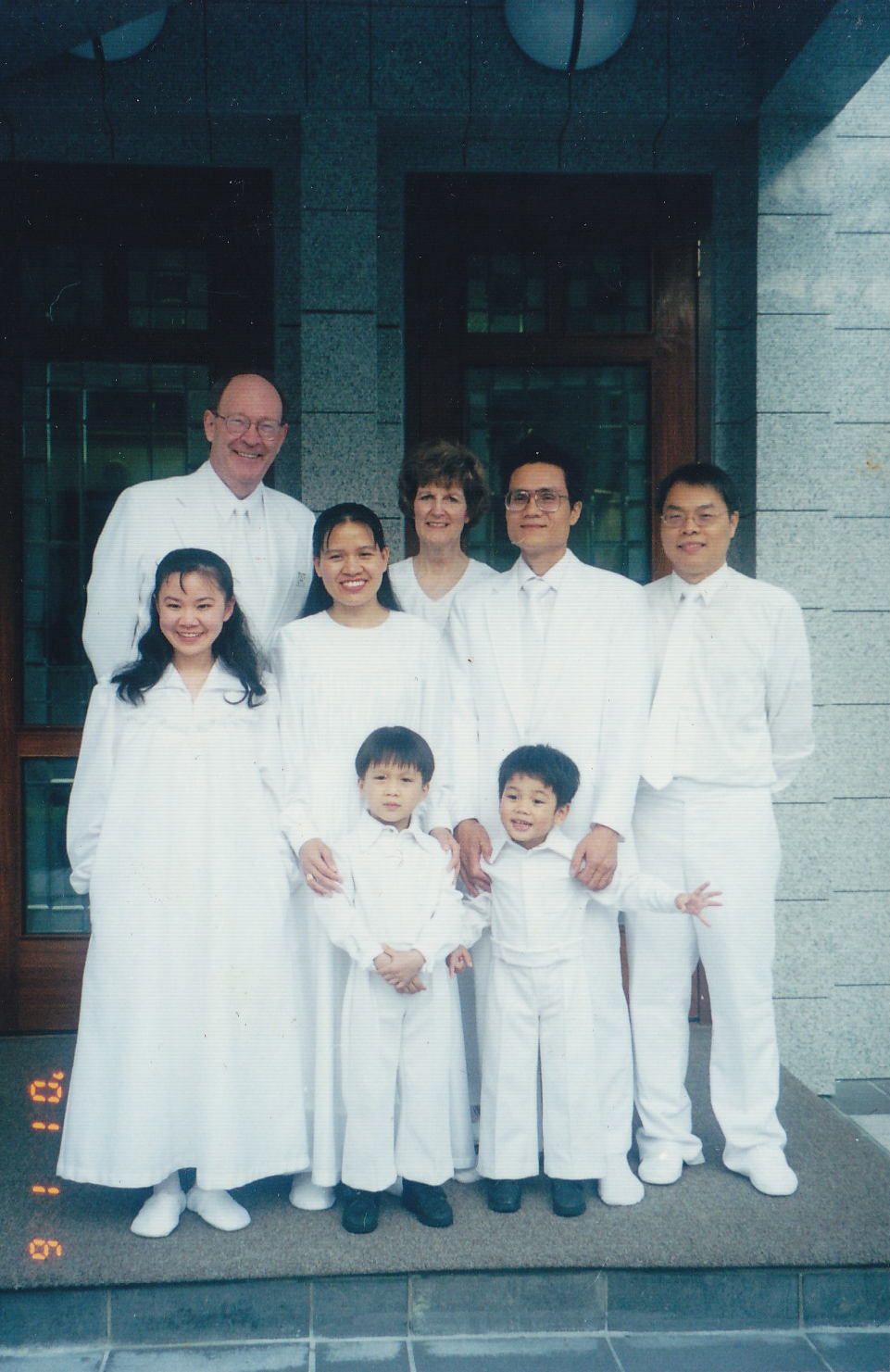 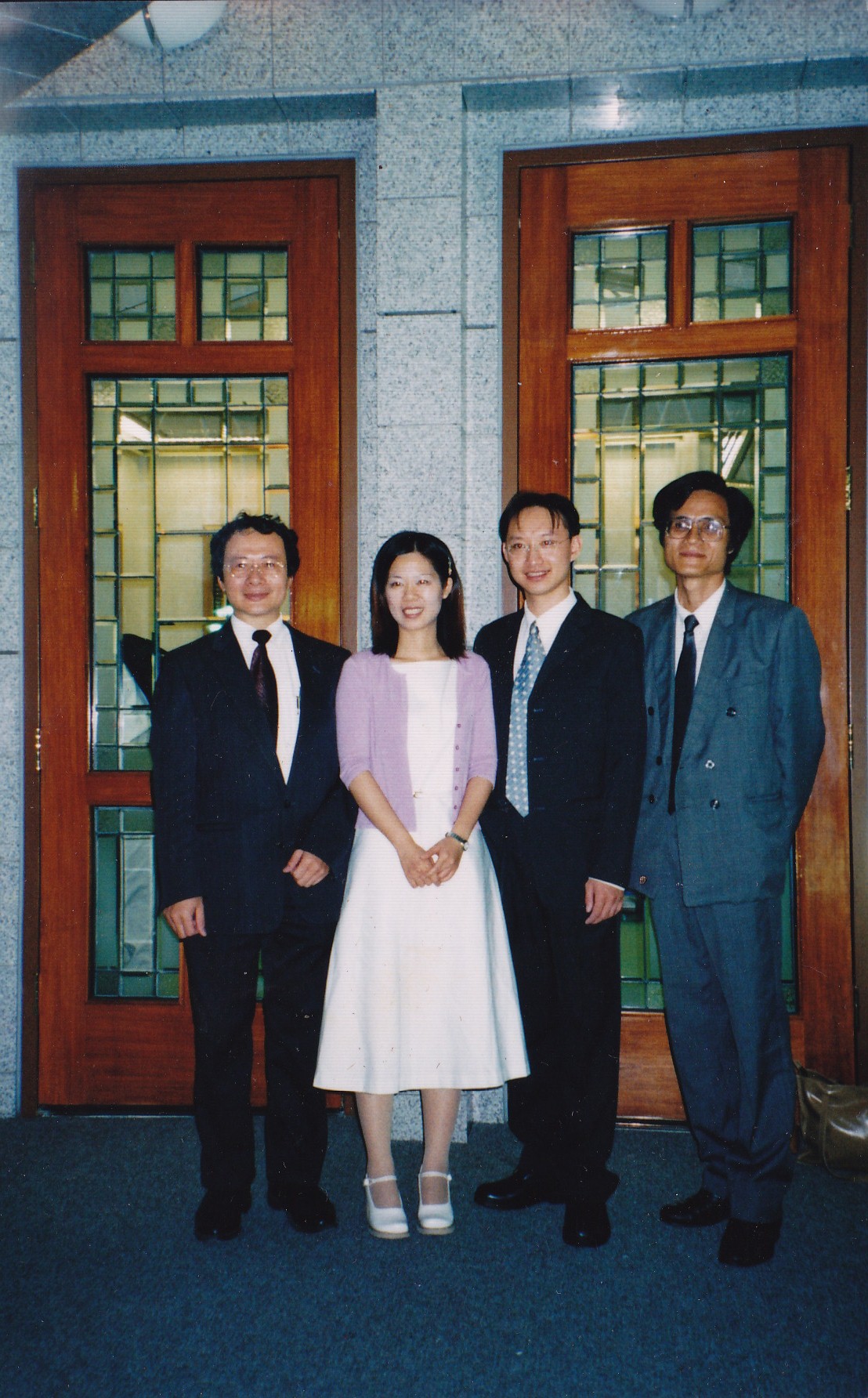 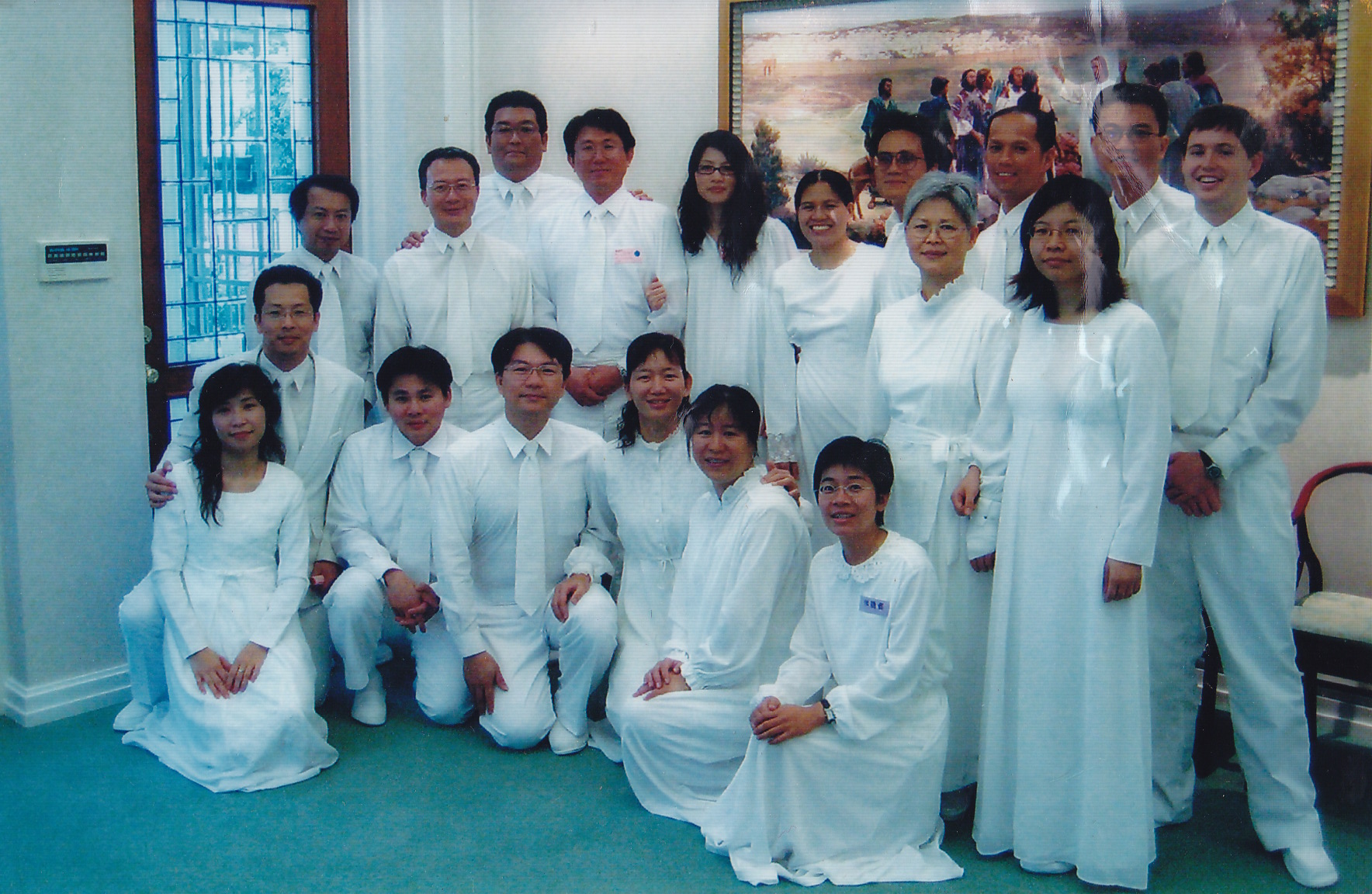 ↑聖殿內外合影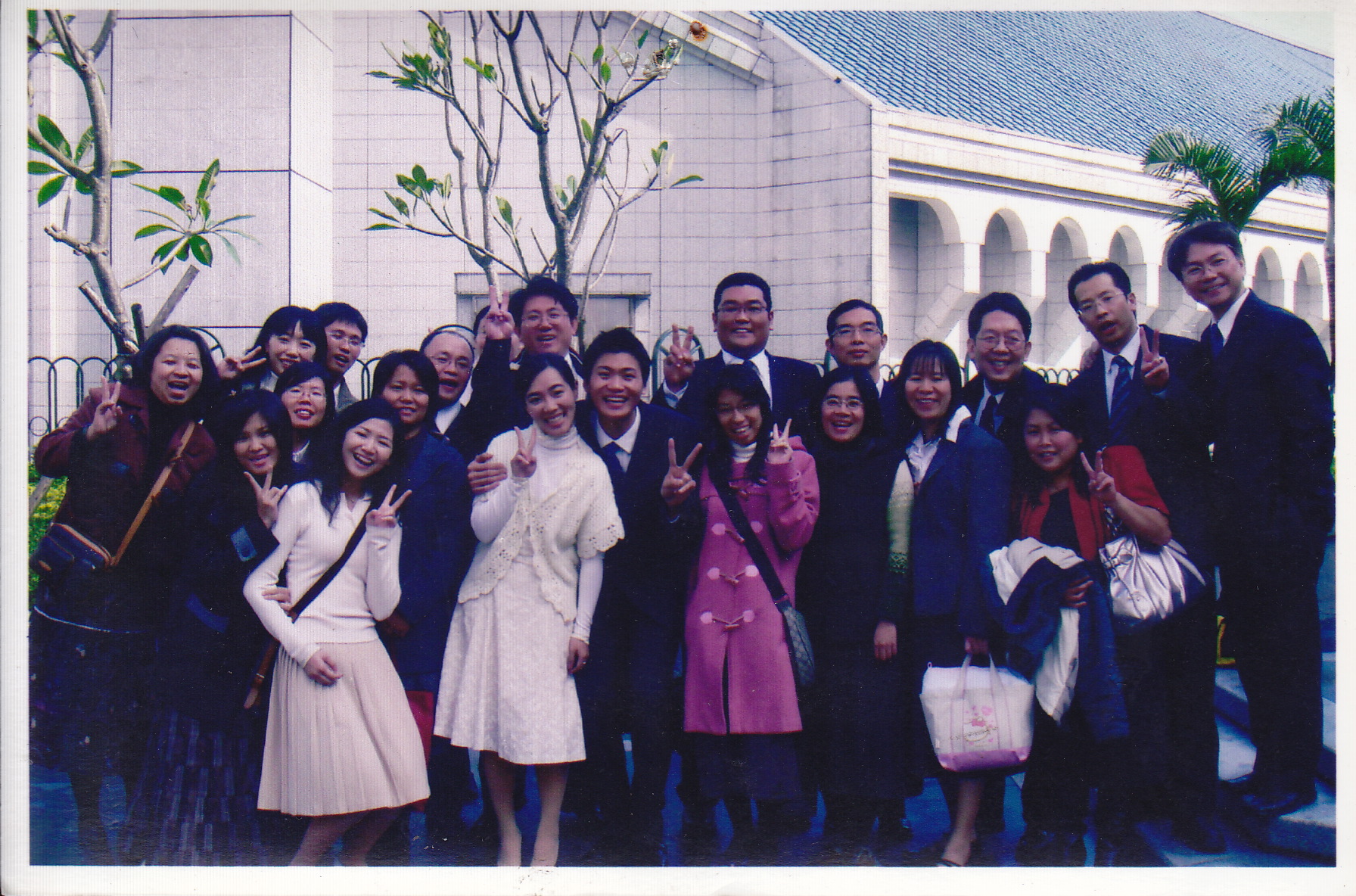 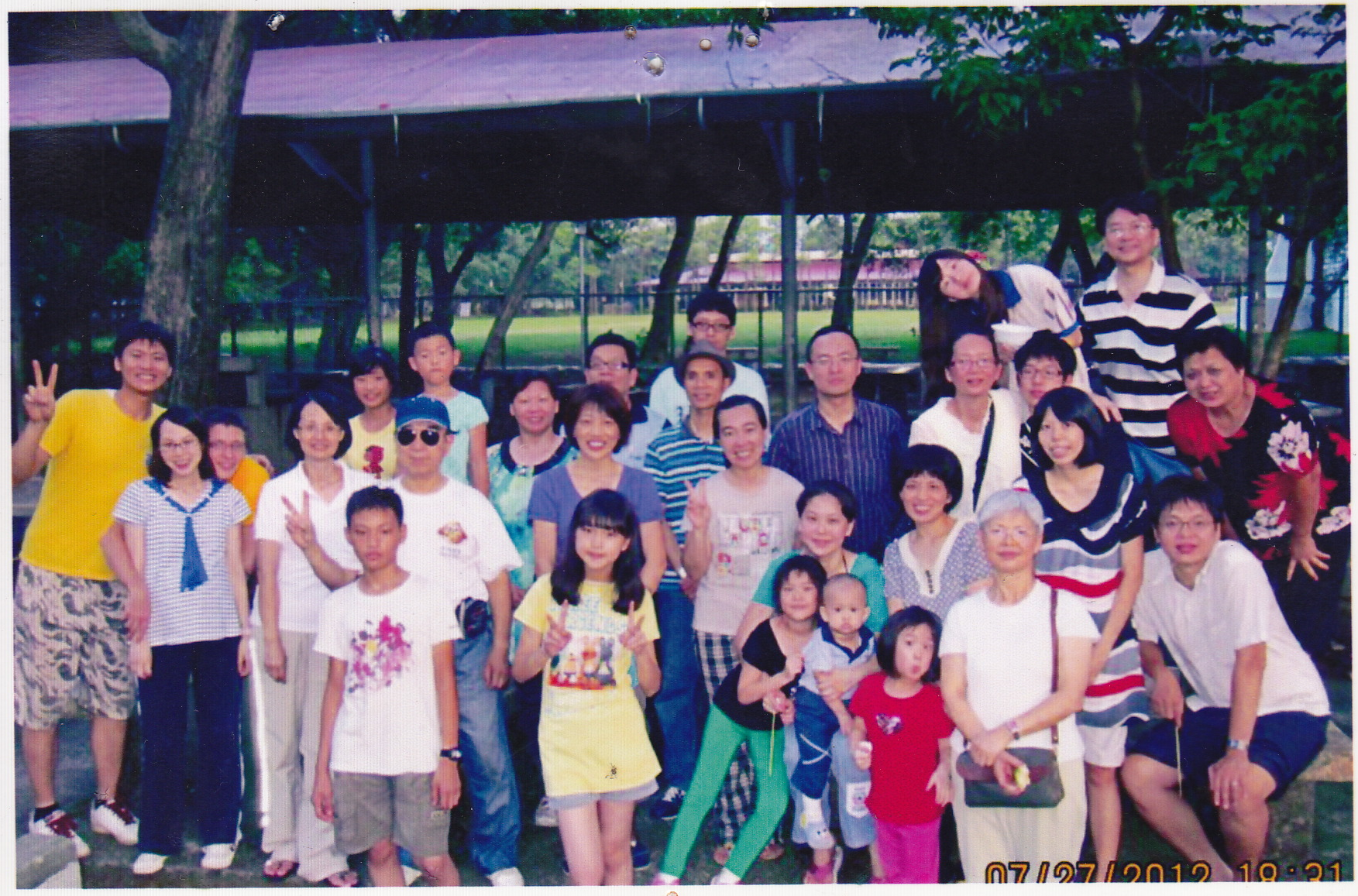 2012/07/27活動合影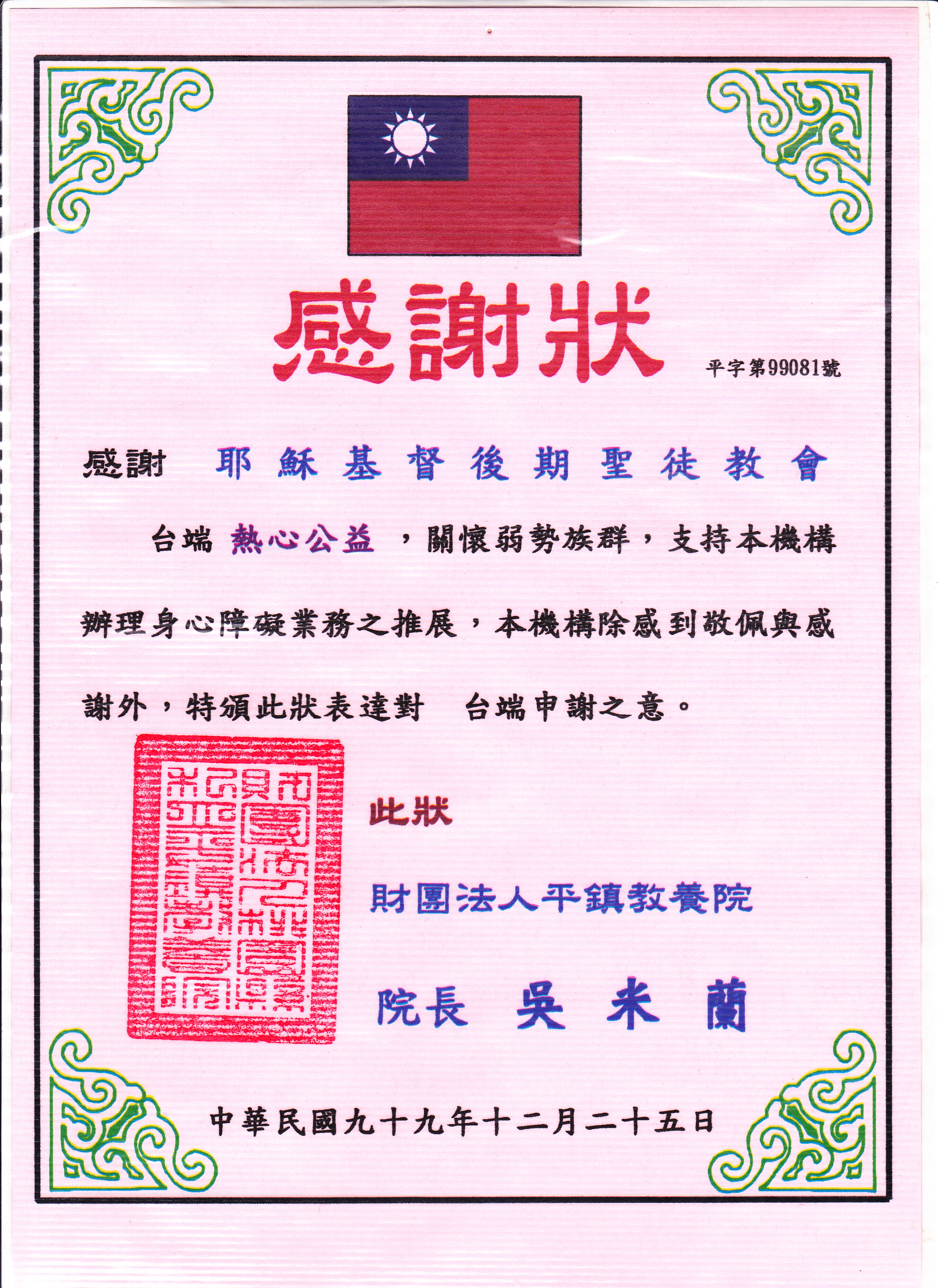 聖誕節期間，關懷弱勢族群，在 ''平鎮教養院 ''歌頌美好的聖詩，準備表演活動，分送食物及生活用品幫助他們能獲得飽足，表達我們對他們的愛心，在民國97~100年獲頒感謝狀